Fecha de recepción 31/012023 Fecha de aceptación: 28/ 04 2023Pp 26 – Pp. 41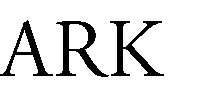 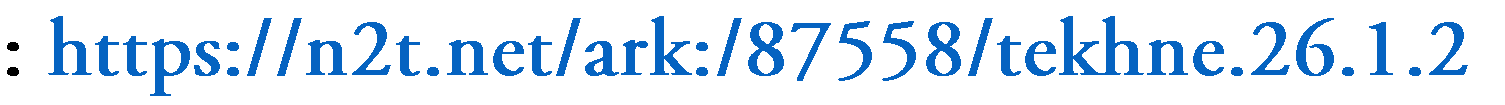 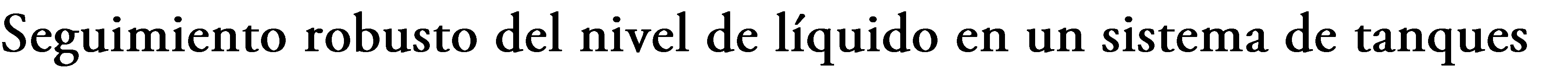 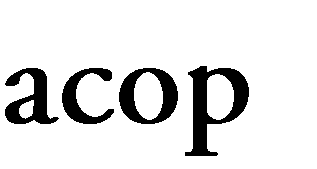 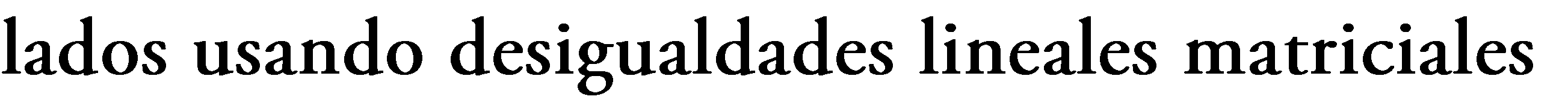 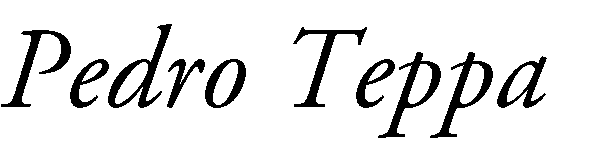 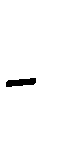 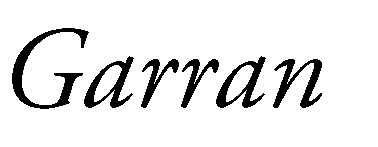 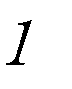 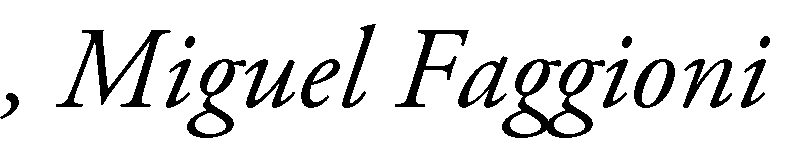 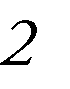 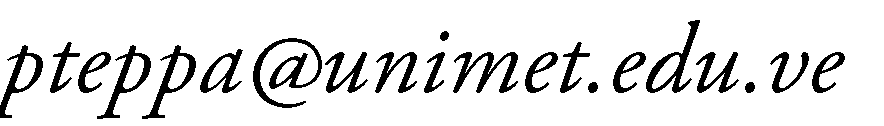 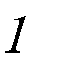 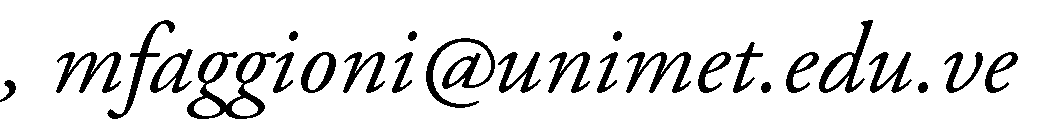 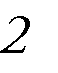 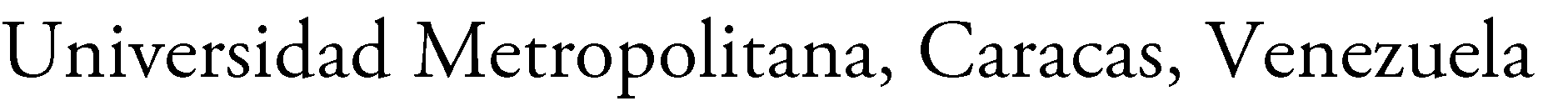 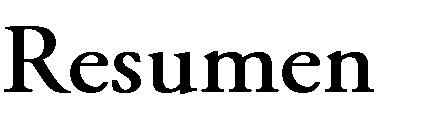 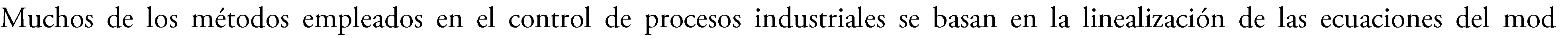 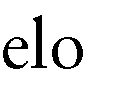 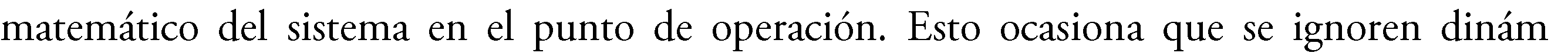 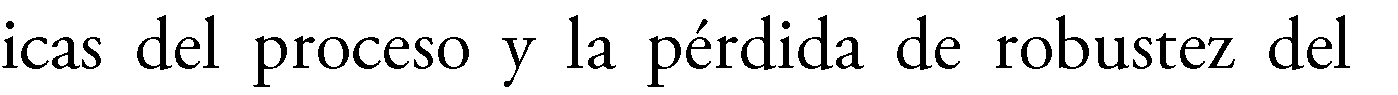 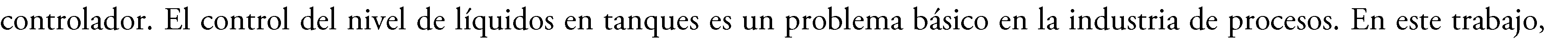 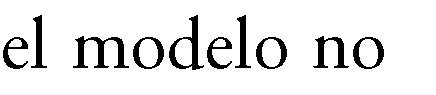 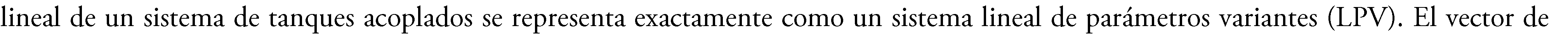 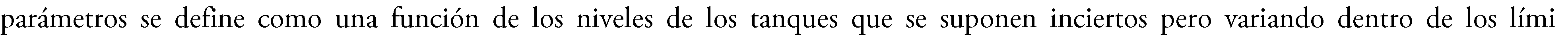 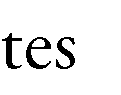 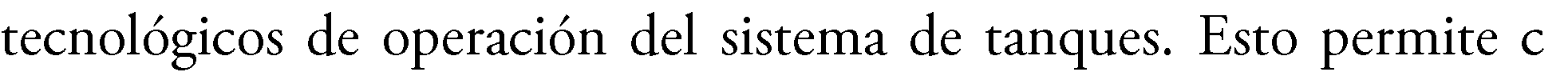 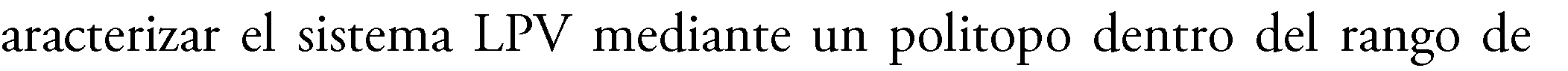 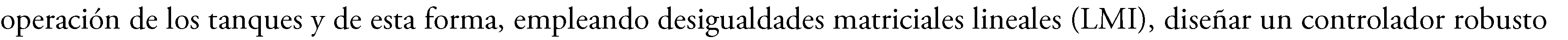 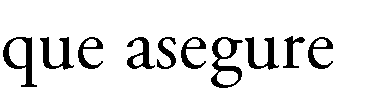 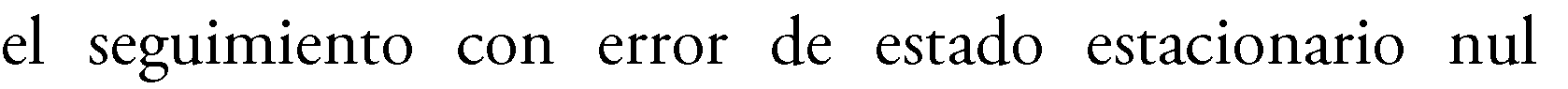 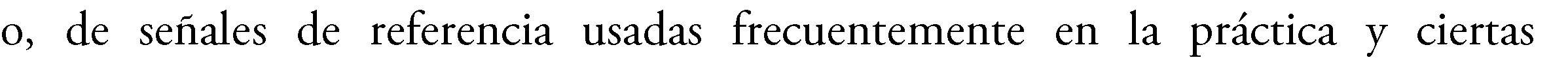 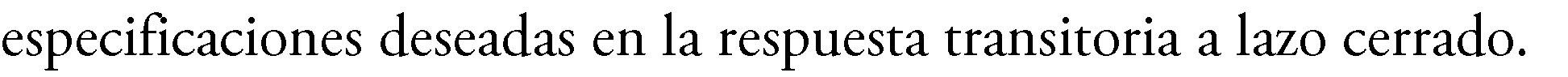 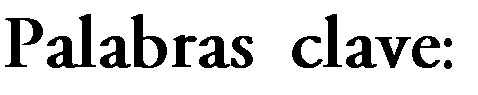 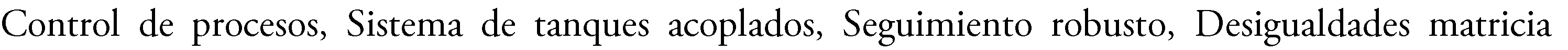 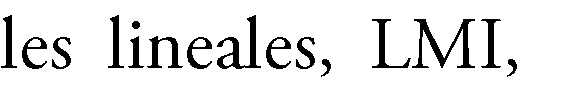 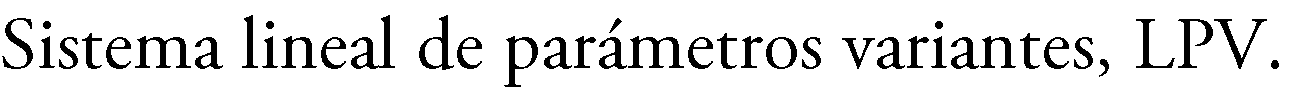 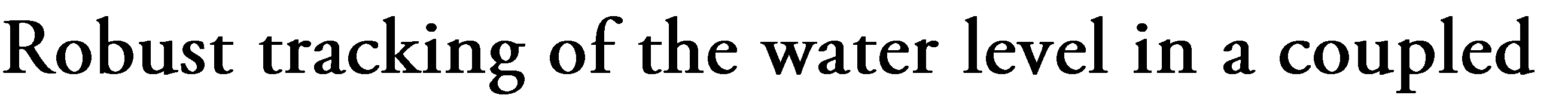 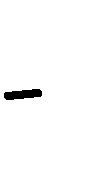 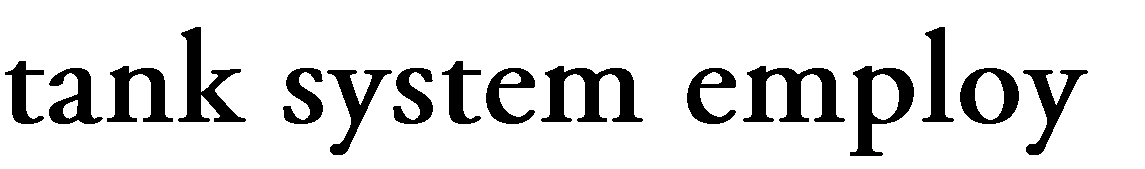 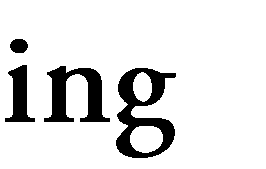 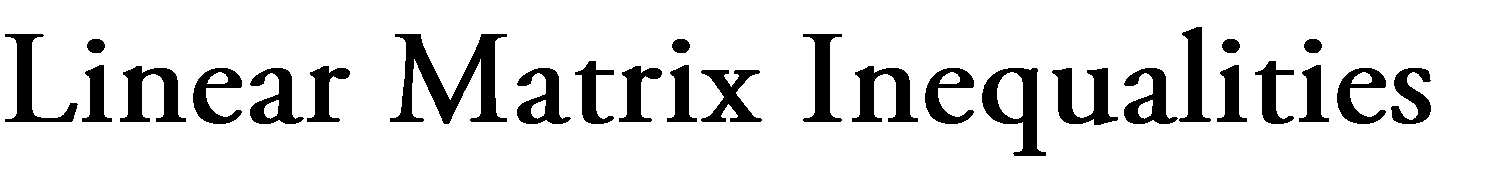 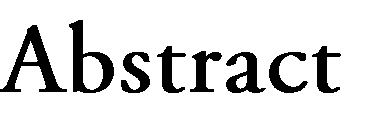 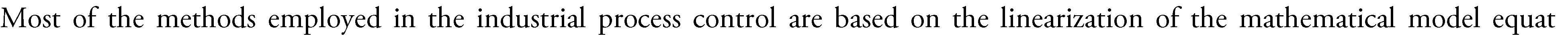 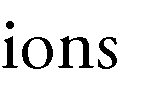 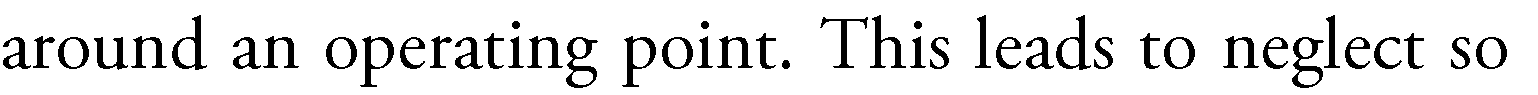 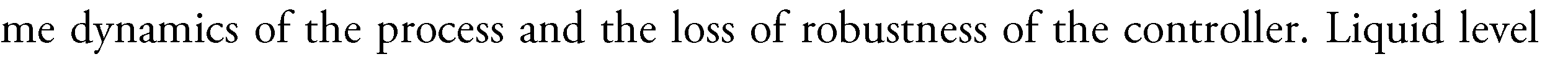 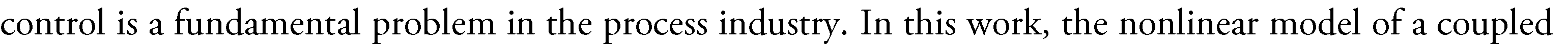 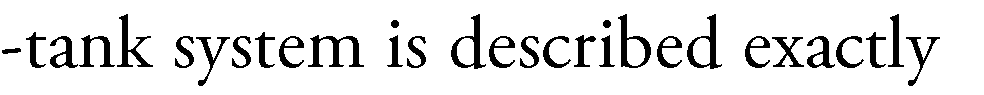 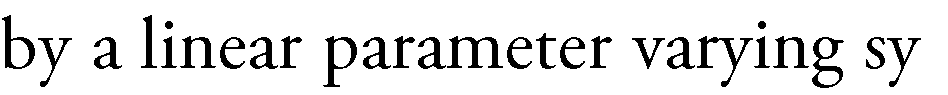 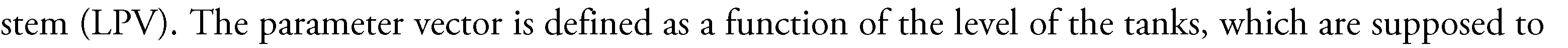 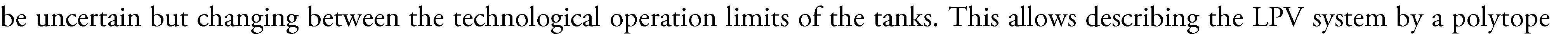 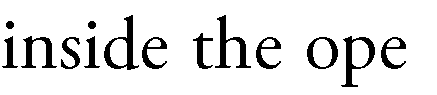 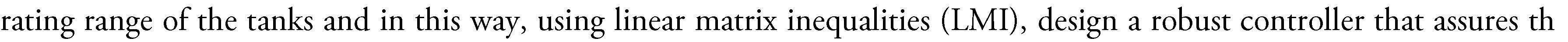 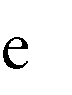 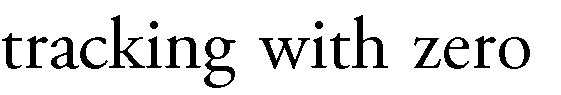 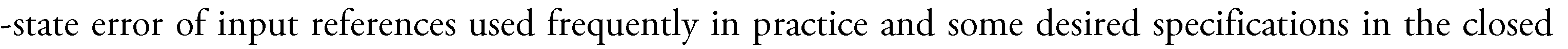 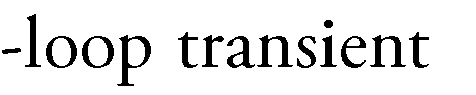 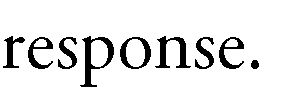 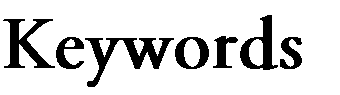 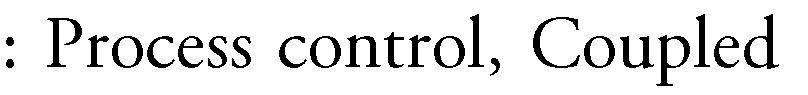 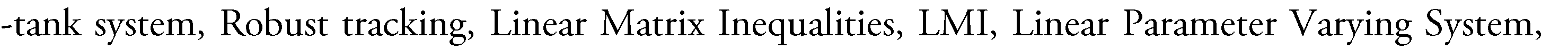 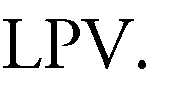 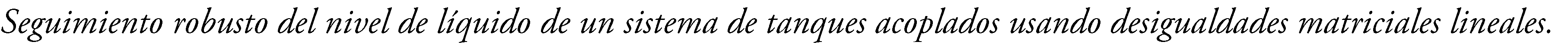 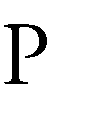 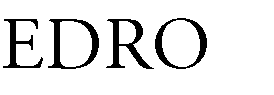 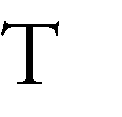 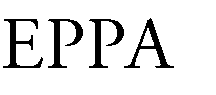 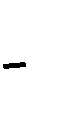 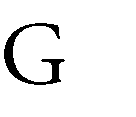 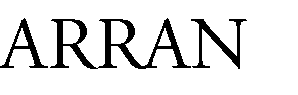 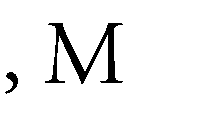 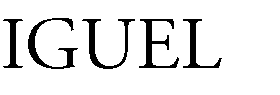 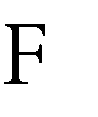 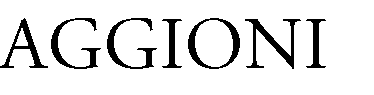 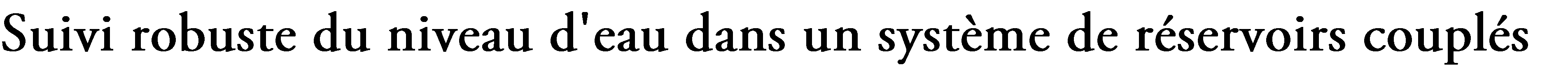 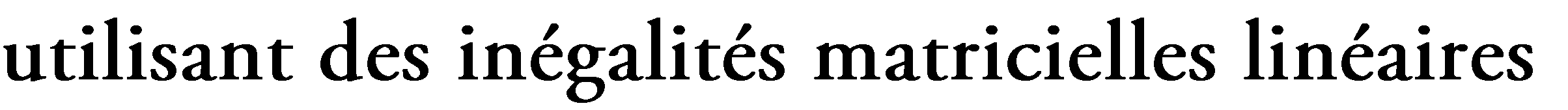 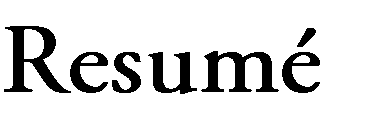 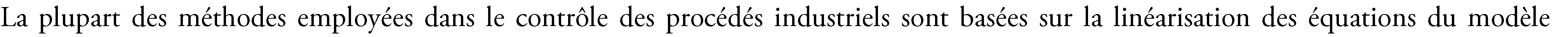 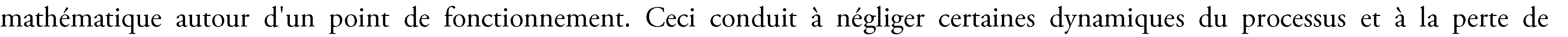 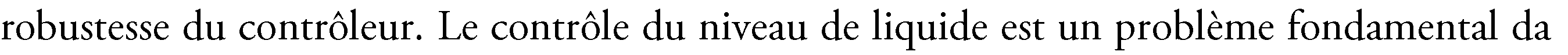 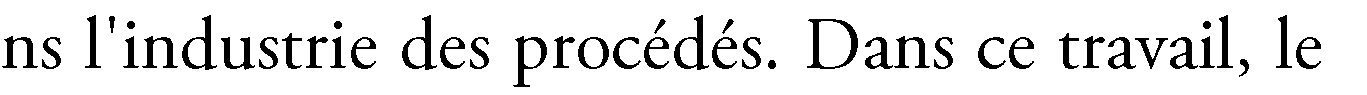 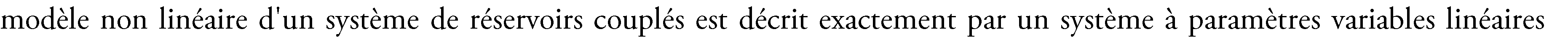 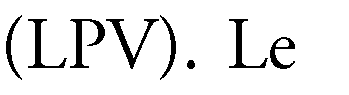 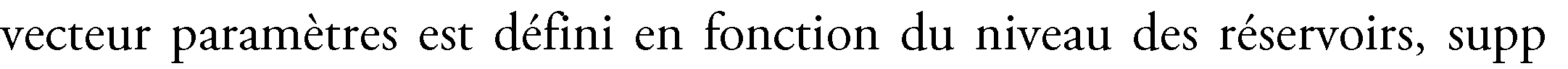 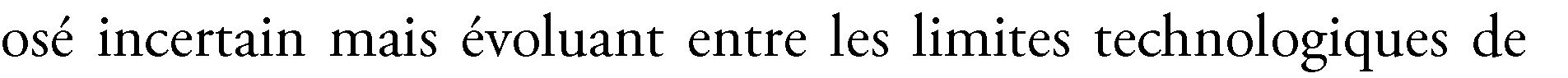 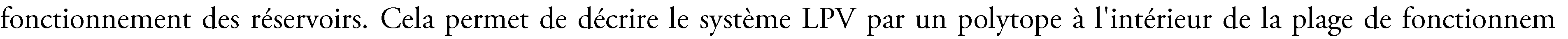 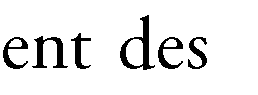 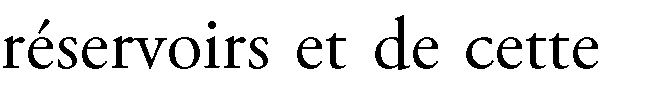 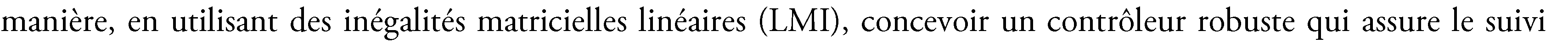 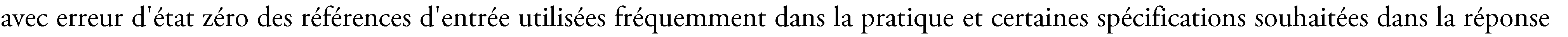 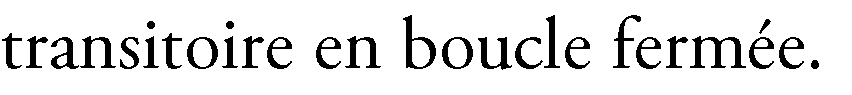 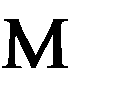 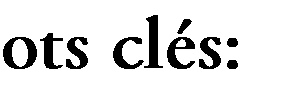 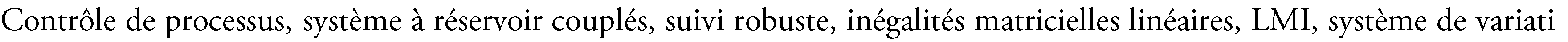 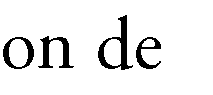 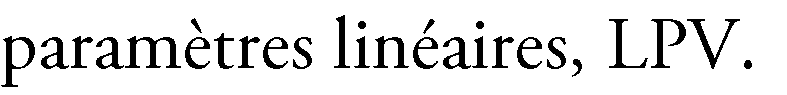 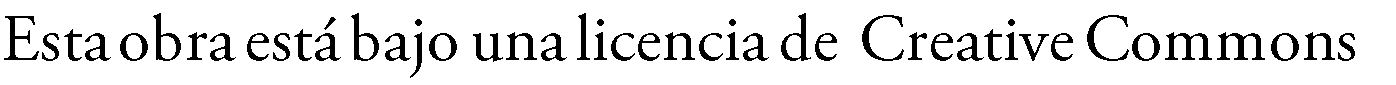 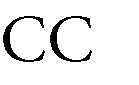 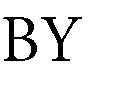 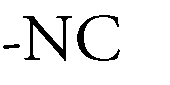 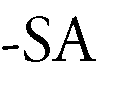 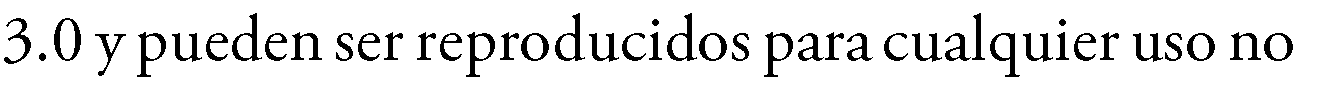 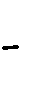 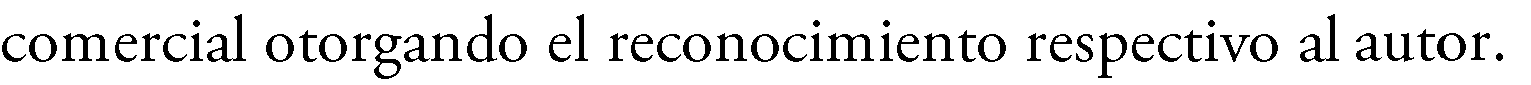 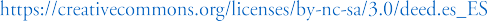 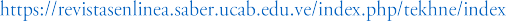 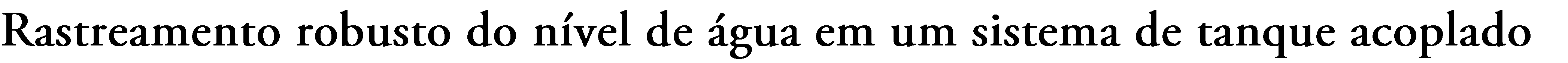 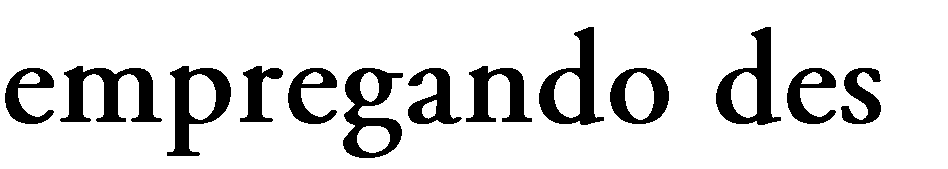 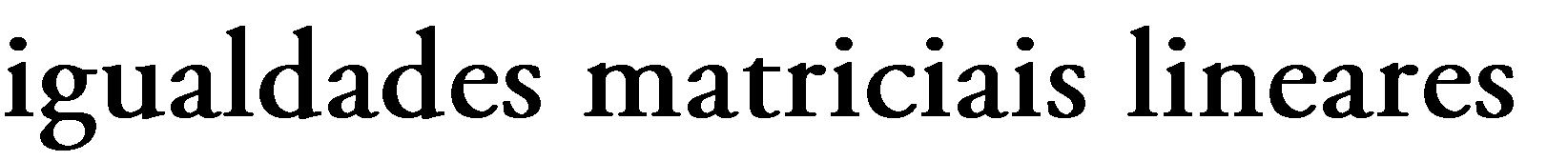 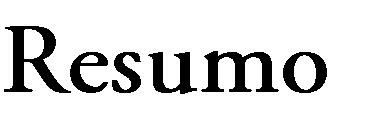 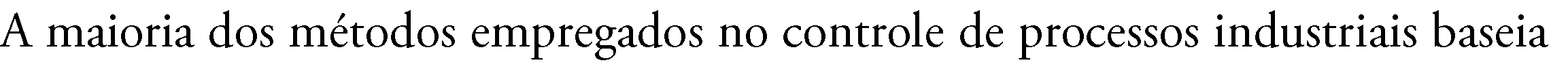 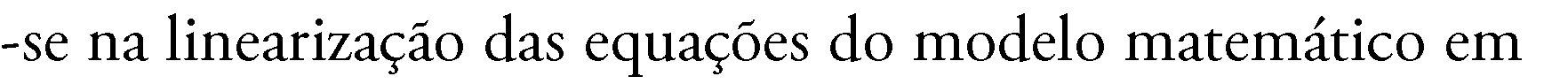 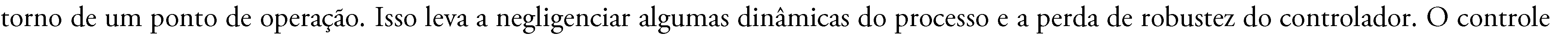 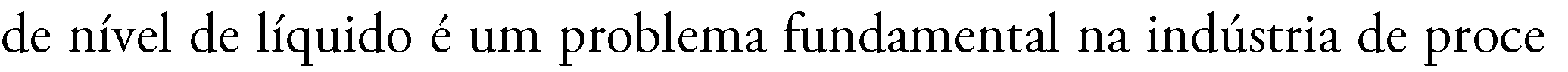 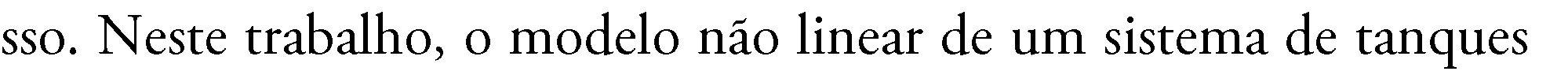 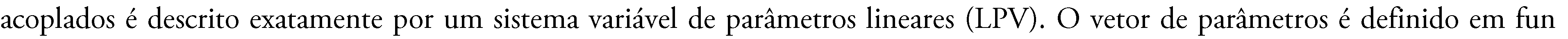 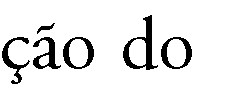 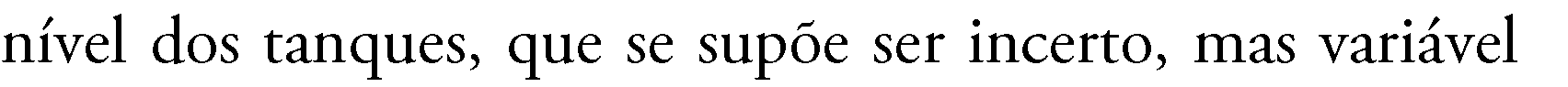 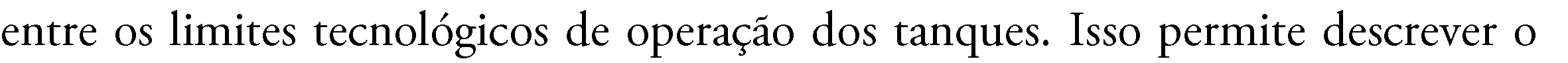 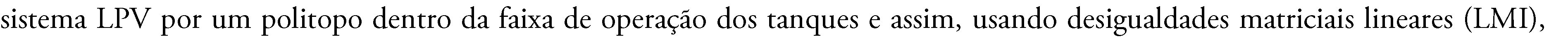 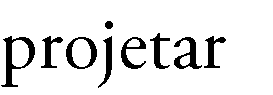 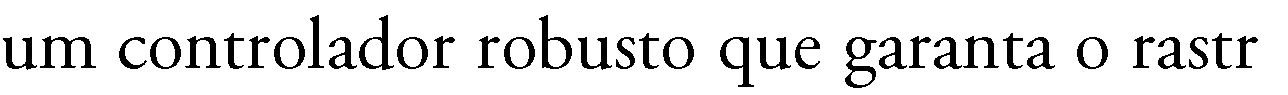 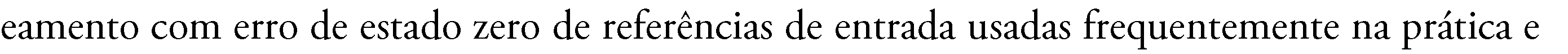 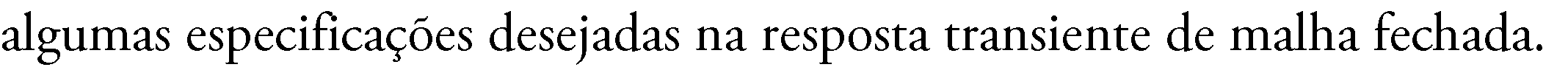 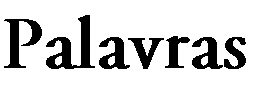 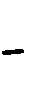 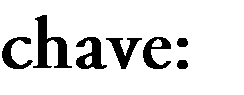 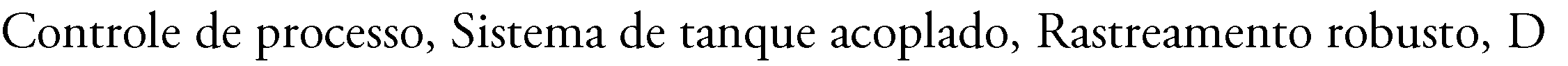 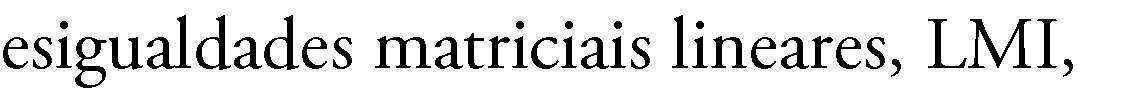 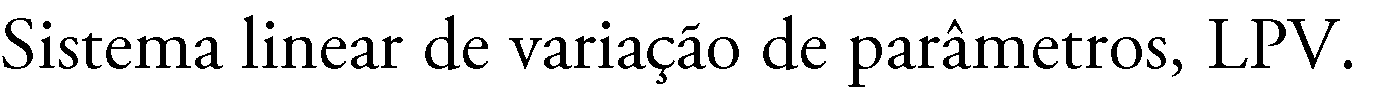 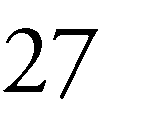 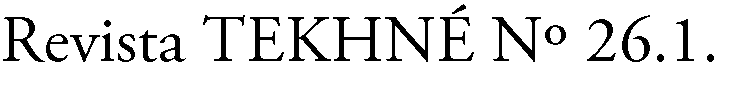 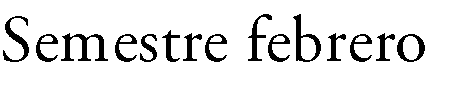 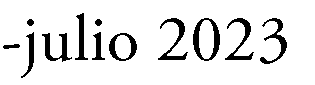 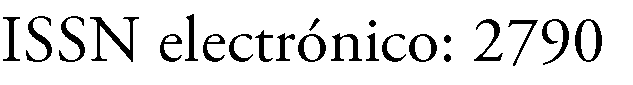 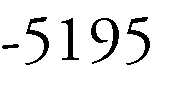 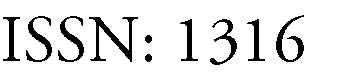 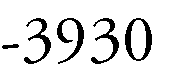 INTRODUCCIÓNDentro de la industria de procesos aparece un problema fundamental, el control del nivel de líquidos almacenados en tanques y el flujo entre ellos [1], [2], [3]. Los líquidos suelen transformarse en los tanques mediante mezclas o procesos químicos. Las actividades que destacan son el bombeo de líquidos, su almacenamiento en los tanques y su posterior bombeo hacia otros tanques. Pero siempre asegurando el control de los niveles de los líquidos en los tanques. Esta es una operación básica en los sistemas de purificación del agua, en el filtrado de efluentes y su tratamiento, para procesar lácteos, bebidas y alimentos, en la operación de calderas, torres de destilación y tanques de mezclas y en el procesamiento de químicos industriales. En muchas oportunidades, suele ocurrir que los tanques estén acoplados, lo que se traduce en una interacción entre sus niveles y en algunos casos pueden aparecer comportamientos de fase no mínima [4], [5], [6].En la literatura especializada se reportan numerosos métodos para controlar el nivel de líquido en sistemas de tanques acoplados. Entre ellos, pueden mencionarse: el control proporcional-integral-derivativo (PID) [7], [8], el control difuso [9], [10], el control PID de tipo fraccional [11], el control por rechazo activo de perturbaciones [12], [13], el control por backstepping [14], el control predictivo basado en modelos [15], el Control 12 [16], el control por modo deslizante [17] y el control óptimo [18], [19]; entre otros.El diseño de controladores en ambientes industriales es complicado debido a varios factores, entre ellos pueden mencionarse [20], [21]: las no linealidades producidas por restricciones en los actuadores, el envejecimiento y desgaste del proceso, las incertidumbres ocasionadas por dinámicas no modeladas, el ruido de medición, perturbaciones externas y el deterioro en eldesempeño cuando se opera bajo condiciones de carga debido a la naturaleza variable de esta última.Muchos de los métodos mencionados previamente utilizan la linealización de las ecuaciones del sistema en un punto de operación, lo que conlleva a ignorar ciertas dinámicas del sistema. Más aún, si por alguna perturbación externa, el sistema varía su punto de operación, el controlador diseñado podría degradar su desempeño por pérdida de robustez.En este trabajo se considera que los niveles de los tanques son inciertos pero varían dentro de las cotas tecnológicas del equipo. Esto es usado para representar los términos no lineales del modelo matemático del sistema de tanques de manera exacta a través de un sistema LPV [22], [23], [24], [25]. Posteriormente, se caracteriza el sistema LPV a través de un politopo [26], [27], [28] que variará dentro del intervalo de operación del sistema y de esta forma emplear un enfoque de desigualdades matriciales lineales [29], [30], [31], [32] para diseñar un controlador que garantice el seguimiento robusto del nivel del líquido en el tanque con error de estado estacionario cero y ciertas especificaciones de amortiguación y velocidad de la respuesta transitoria.El artículo es organizado de la siguiente manera. La sección 2 describe el modelo matemático no lineal del sistema de tanques acoplados y su representación politópica y formula el problema del trabajo. En la sección3 se resuelve el problema de seguimiento robusto planteado, utilizando el principio del modelo interno dentro de un enfoque de desigualdades matriciales lineales. A continuación, en la sección 4 se implementa en tiempo real el método propuesto en el sistema de tanques acoplados. Finalmente, la sección 5 aporta las conclusiones del trabajo.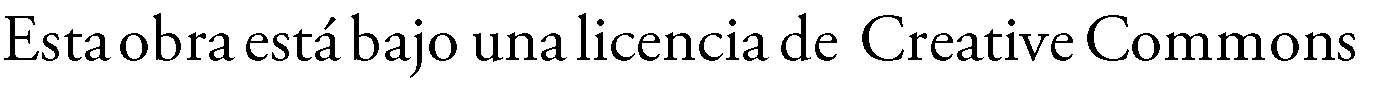 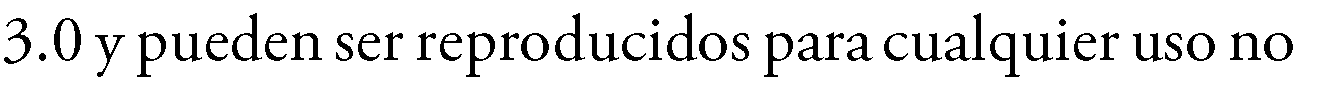 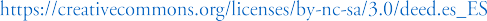 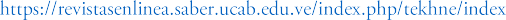 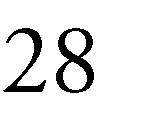 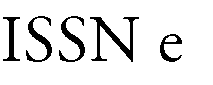 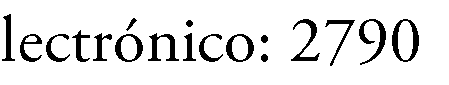 SISTEMA DE TANQUES ACOPLADOSModelo matemático𝗑̇ (𝑡)= [−(𝐶1⁄𝐴1)√𝑥1(𝑡)	0(𝐶1⁄𝐴2)√𝑥1(𝑡)	−(𝐶2⁄𝐴2)√𝑥2(𝑡)𝛽⁄𝐴1] 𝗑(𝑡)(2)El sistema de tanques acoplados se muestra en la Fig. 1, puede apreciarse que consta de una bomba, dos tanques y un depósito de agua. Cada tanque dispone de un sensor de presión para medir el nivel de líquido. La bomba suministra agua desde el recipiente inferior hasta la parte superior del sistema. Dependiendo de la configuración de las válvulas, el agua fluye hasta el tanque 1, el tanque 2 o ambos. Un esquema típico de conexión se muestra en la Fig. 2, donde la salida de la bomba se conecta al tanque 1.Aplicando las ecuaciones de balance de flujo se obtienen las ecuaciones no lineales del sistema de tanques [33]+ [		] 𝑢(𝑡) 0𝑦(𝑡) = [0   1]𝗑(𝑡)El parámetro 𝛽 corresponde al coeficiente de flujo de la bomba, su misión es asegurar la conversión entre los Voltios que se aplican en la entrada de la bomba y el flujo de líquido en su salida. Los niveles máximos en cada tanque son de 30 cm. En la tabla 1 se muestran los parámetros físicos del sistema de tanques acompañados de sus valores numéricos.𝐴 𝑑ℎ1(𝑡) = 𝑞(𝑡) − 𝐶 √ℎ (𝑡)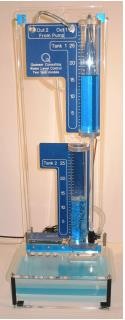 1      𝑑𝑡	1	1(1)𝐴 𝑑ℎ2(𝑡) = 𝐶 √ℎ (𝑡) − 𝐶 √ℎ (𝑡)2      𝑑𝑡	1	1	2	2Donde los parámetros 𝐶1y 𝐶2   vienen dados por 𝐶1 = 𝐴𝑑1√2𝑔 y 𝐶2 = 𝐴𝑑2√2𝑔, las áreas transversales de los tanques 1 y 2 se denotanpor 𝐴1, y 𝐴2. El parámetro 𝐴𝑑1 se identifica como el área transversal del orificio que comunica   el   tanque 1   con   el   tanque   2mientras que 𝐴𝑑2 representa la del orificio que comunica el tanque 2 con el repositorio y 𝑔 esla aceleración de la gravedad. Seleccionando el vector de estado igual a los niveles de líquido	de	cada	tanque,𝗑(𝑡) = [ℎ1(𝑡) ℎ2(𝑡)]𝑇, la señal de control al flujo 𝑢(𝑡) = 𝑞(𝑡) y observando a la salida el nivel   de   líquido   en   el   segundo   tanque𝑦(𝑡) = ℎ2(𝑡) se puede representar el sistema de tanques a través del modelo no lineal en variables de estado dado por las ecuacionesFigura 1. Sistema de tanques acoplados.Fuente: Elaboración propia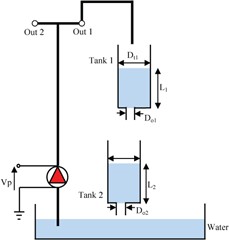 Figura 2. Interconexión habitual de los tanques.Fuente: Elaboración propiadel rango posible del nivel de líquido en el sistema de tanques (15 𝑐𝑚) y luego se permiten variaciones de ±50 %. De esta forma, el rango de variación en los niveles de agua en los tanques corresponde al intervalo𝑥1, 𝑥2 ∈ [7.5, 22.5] 𝑐𝑚	(4)Considerando la variación de 𝑥1(𝑡) y 𝑥2(𝑡) dentro del intervalo (4), el modelo no lineal (3) puede caracterizarse de manera exacta a través de un sistema LPV seleccionando elvector   de    parámetros    como    𝜃(𝑡) = [𝜃1(𝑡) 𝜃2(𝑡)]𝑇 = [√𝑥1(𝑡) √𝑥2(𝑡)].𝑇 De esta forma se tieneTabla 1. Parámetros físicos del sistema de tanques.𝗑̇ (𝑡) = 𝐴(𝜃)𝗑(𝑡) + 𝐵𝑢(𝑡)= [−0.9𝜃1(𝑡)	0] 𝗑(𝑡)0.9𝜃1(𝑡)	−0.507𝜃2(𝑡)0.26(5)+ [ 0   ] 𝑢(𝑡)Fuente: Elaboración propiaRepresentación del sistema de tanques como un sistema LPVReemplazando los valores numéricos de la tabla 1 en (2), el modelo no lineal en variables de estado queda descrito por la ecuación𝑦(𝑡) = 𝐶𝗑(𝑡) = [0     1]𝗑(𝑡)Representación politópica del sistema de tanquesCuando los niveles de los tanques recorren el intervalo (4), los componentes del vector de parámetros  varían    conforme    a    𝜃1, 𝜃2 ∈[2.74, 4.74]. De ahí sigue que el vector deparámetros es tal que 𝜃(𝑡) ∈ Θ, siendo Θ el espacio paramétrico dado por el producto cartesiano Θ = [2.74, 4.74] × [2.74, 4.74]. Esto permite representar la matriz 𝐴(𝜃) por un politopo de cuatro vértices. Esto es, los cambios de la matriz 𝐴(𝜃) ocurren en el interior del dominio convexo Ð𝐴 definido por𝗑̇ (𝑡) = [−0.9√𝑥1(𝑡)	0] 𝗑(𝑡)𝐴(𝜃) ∈ Ð   =0.9√𝑥1(𝑡)	−0.507√𝑥2(𝑡)0.26(3)𝐴{𝐴(𝜃) = ∑4𝛼i 𝐴i, ∑4𝛼i = 1 , 𝛼i ≥ 0}(6)+ [	] 𝑢(𝑡)i=1i=10𝑦(𝑡) = [0    1]𝗑(𝑡)Los niveles de líquido en los tanques se consideran inciertos. Se supone que la condición de operación nominal es en la mitadcon las matrices vértices 𝐴i, i = 1, … ,4 obtenidas al evaluar (5) en los valores extremos del intervalo (4), lo que resulta en𝐴1−2.46	0𝐴2−2.46	0= [ 2.46	−2.40](7) y empleando la ecuación de salida de (5) resulta= [ 2.46𝐴3]−1.39𝐴  =−4.27	0𝑒̇(𝑡) = −𝐶𝗑̇ (𝑡)	(8)= [−4.27	0	]4.274	[ 4.27	−2.40]Computando ahora la derivada temporal de laecuación de estado en (5) y considerando la−1.39Planteamiento del problemaDado el sistema de tanques acoplado descritoincertidumbre en el nivel de los tanques a través del politopo (6) se obtiene el sistema incierto aumentado de seguimiento de la referencia escalón dado porpor (3) con variaciones en el nivel de líquido en los tanques dentro del intervalo (4). Determine la señal de control 𝑢(𝑡) de manera[𝑒̇(𝑡)] = [0	−𝐶] [𝑒(𝑡)] +𝗑̈ (𝑡)	0	𝐴i	𝗑̇ (𝑡)i = 1, … ,4[ 0] 𝑢̇ (𝑡),𝐵(9)que el nivel del tanque 𝑦(𝑡) siga robusta y asintóticamente con un error de estado estacionario nulo a una señal de referencia𝑦𝑟(𝑡) predefinida.SOLUCIÓN DEL PROBLEMAUn resultado conocido de la teoría de control es el principio del modelo interno [34]. El mismo establece que para garantizar el seguimiento de señales de referencia y el rechazo a perturbaciones externas, el modelo del controlador en un sistema realimentado debe poseer un duplicado de la representación dinámica de las señales de referencia y de perturbación. En esta sección, se va a resolver el problema planteado en la sección anterior, aumentando el modelo politópico del sistema de tanques (5) y (6) mediante un modelo interno de la señal de referencia seleccionada. Luego, utilizando desigualdades matriciales lineales, se diseña un controlador que asegure el seguimiento robusto de una señal de referencia predefinida y ciertas especificaciones en la respuesta transitoria a lazo cerrado.Seguimiento robusto de una referencia tipo escalónSea el error de seguimiento𝑒(𝑡) = 𝑦𝑟(𝑡) − 𝑦(𝑡)	(7)La ecuación (9) puede expresarse de manera compacta haciendo z(𝑡) = [𝑒(𝑡)	𝗑̇ (𝑡)]𝑇 comoż(𝑡) = 𝐴𝑎iz(𝑡) + 𝐵𝑎𝑢̇ (𝑡), i = 1, … ,4	(10) donde la influencia de la incertidumbre en el nivel de los tanques (4) se incorpora a través de las matrices 𝐴i   con el índice i variandodentro de los diferentes vértices del politopo(6). Para regular el desempeño temporal transitorio del sistema (10), se emplea un resultado de la programación convexa [35], [36], [37], [38] que permite obtener una ley de control por realimentación de estado de la forma 𝑢̇ (𝑡) = 𝐾𝑎z(𝑡) para fijar los polos a lazocerrado en el interior de una región LMIdeseada 𝑅(𝛼, 𝜃, 𝜌) (ver Fig. 3).Teorema 1: El sistema (10) donde la matriz de estado 𝐴𝑎i pertence al politopo (6) es estabilizable mediante la ley de control de realimentación de estado 𝑢̇ (𝑡) = 𝐾𝑎z(𝑡) y los polos a lazo cerrado se localizan en el interior de la región LMI (𝑎, 𝜃, 𝜌), si y solo si existen una matriz simétrica definida positiva 𝑆 ∈ 2𝗑2y una matriz 𝑅 ∈ 1𝗑2 tales que para los vértices i = 1, … , 4 las siguientes desigualdades matriciales lineales son satisfechas𝐴𝑎 𝑆 + 𝑆𝐴𝑎𝑇 + 𝐵𝑎𝑅 + 𝑅𝑇𝐵𝑎𝑇 + 2𝛼𝑆i	iPara una entrada de referencia 𝑦𝑟(𝑡) tipo	< 0escalón, al calcular la derivada temporal en(11)[−𝜌𝑆	𝐴𝑎i𝑆 + 𝐵𝑎𝑅   < 0Expresando el vector de ganancia obtenido*	−𝜌𝑆	] [𝑠i𝑛(𝜃)[Φ]	𝑐𝑜𝑠(𝜃)[𝐹]] < 0*	𝑠i𝑛(𝜃)[Φ](12)en	(14)	como	𝐾𝑎ecuación= [ 𝐾⏟11𝑥1𝐾⏟2 ]	resulta	la1𝑥2Φ = 𝐴𝑎i𝑆 + 𝑆𝐴𝑎𝑇 + 𝐵𝑎𝑅 + 𝑅𝑇𝐵𝑎𝑇,(13)𝑢̇ (𝑡)(𝑡) = [𝐾1𝐾2] [𝑒(𝑡)]	(15)𝗑̇ (𝑡)𝐹 = 𝐴𝑎 𝑆 − 𝑆𝐴𝑎𝑇 + 𝐵𝑎𝑅 − 𝑅𝑇𝐵𝑎𝑇Integrando en el tiempo (15) origina la señali	iEl vector de ganancia es 𝐾𝑎 = 𝑅𝑆−1.Si bien las restricciones LMI del problema anterior son complejas de resolver y muy exigentes computacionalmente. Hoy en día, se disponen de aplicaciones que permiten obtener con facilidad una solución numérica del problema. Por ejemplo, utilizando el Toolbox LMI de Matlab [39], también dentro de Matlab, el Toolbox YALMIP [40] o el software libre Scilab de origen francés [41].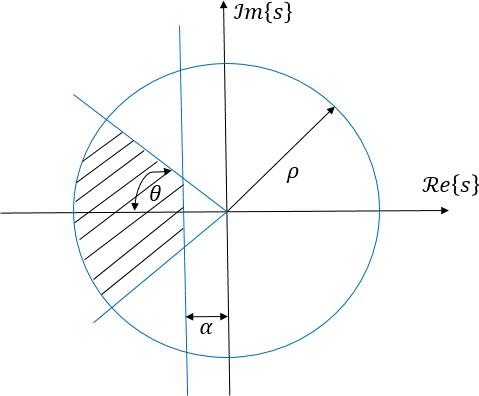 Figura 3. Región LMI 𝑅(𝛼, 𝜃, 𝜌) para localizar los polos a lazo cerrado.Fuente: Elaboración propiaAl aplicar el teorema 1 al sistema (10), se obtiene la ley de control de la ecuación (14). La misma garantiza la localización de los autovalores de la matriz a lazo   cerrado (𝐴𝑎 + 𝐵𝑎𝐾𝑎) en el interior de la región LMI dela Fig. 3 y el seguimiento asintótico con errorde estacionario cero de cualquier señal de referencia tipo escalón.𝑢̇ (𝑡) = 𝐾𝑎z(𝑡)	(14)de control𝑡𝑢(𝑡) = 𝐾1 ∫ 𝑒(𝑟) 𝑑𝑟 + 𝐾2𝗑(𝑡)	(16)0Los resultados anteriores se resumen en el teorema siguiente.Teorema 2: Dado el sistema de tanques acoplados (3) con incertidumbre en los niveles de los tanques dentro del intervalo (4), entonces la ley de control (16) puede calcularse a través de las ganancias 𝐾1 y 𝐾2de manera que la salida controlada 𝑦(𝑡) sigarobusta y asintóticamente con error de estado estacionario nulo, cualquier entrada de referencia 𝑦𝑟(𝑡) tipo escalón localizando los polos a lazo cerrado del sistema (10) en elinterior de la región LMI 𝑅(𝛼, 𝜃, 𝜌) de la Fig. 3.En la tabla 2 se incluye un algoritmo sencillo que destaca los pasos que deben completarse para diseñar el controlador y en la Fig. 4 se ilustra la implementación del sistema de control para el seguimiento robusto de una entrada de referencia tipo escalón en el nivel de agua del sistema de tanques acoplados.Tabla 2. Algoritmo para diseñar un controlador que garantice el seguimiento robusto del nivel de líquido en un sistema de tanques acoplados.Fuente: Elaboración propia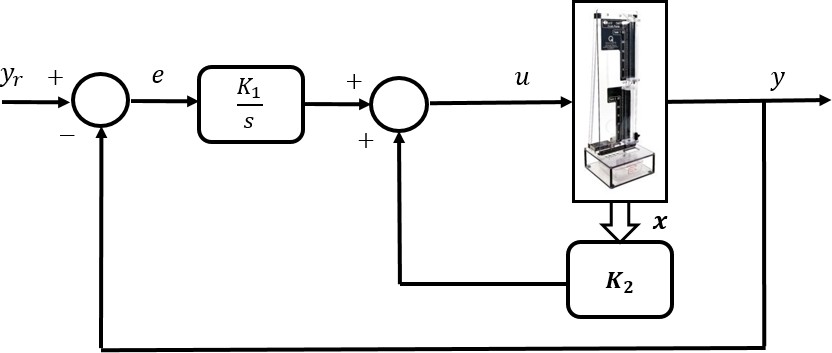 Figura 4. Sistema de control del sistema de tanques acoplados para el seguimiento robusto de una entrada de referencia tipo escalón.Fuente: Elaboración propiaSeguimiento robusto de una referencia tipo rampaEl resultado de la sección anterior puede extenderse sin dificultad para una entrada de referencia tipo rampa derivando dos veces la señal de error (7). En ese caso, la ecuación(9) toma la formaen el nivel de líquido del sistema de tanques acoplados.RESULTADOSEl método se implementa en tiempo real en el sistema de tanques acoplados localizado en el laboratorio de control de la Universidad Simón Bolívar en Venezuela. El esquema𝑒̇(𝑡)0	1	0𝑒(𝑡)	0experimental	también	incluye	una[𝑒̈(𝑡)] = [0	0	−𝐶] [𝑒̇(𝑡)] + [0] 𝑢̈ (𝑡) ,𝗑⃛(𝑡)	0	0	𝐴i	𝗑̈ (𝑡)	𝐵i = 1, … ,4(17)computadora Intel Pentium 4 de 1.3 MHz y una interface con LabVIEW mediante la tarjeta de adquisición de datos DAQ-USB-Luego de aplicar el procedimiento del teorema6008   de   National   Instrument.   La   misma1 se obtiene el vector𝐾𝑎 = [𝐾⏟1𝐾⏟2𝐾⏟3] enconsta de 8 entradas y 2 salidas analógicas y12 puertos entrada/salida digitales. El período1𝑥11𝑥11𝑥2la expresión 𝑢̈ (𝑡) = 𝐾𝑎z(𝑡) y después de integrar dos veces esta última, resulta la señal de controlde muestreo se ajustó en un valor de 50 𝑚𝑠 y el diseño de los controladores se llevó a cabo implementado las desigualdades matricialeslineales del Teorema 1 a través del Toolbox𝑡	𝑡𝑢(𝑡) = 𝐾1 ∬ 𝑒(𝑟) 𝑑𝑟 + 𝐾2 ∫ 𝑒(𝑟)𝑑𝑟LMI de Matlab.0	0+ 𝐾3𝗑(𝑡)(18)En la Fig. 5 se muestra la implementación del sistema de control para el seguimiento robusto de una señal de referencia tipo rampa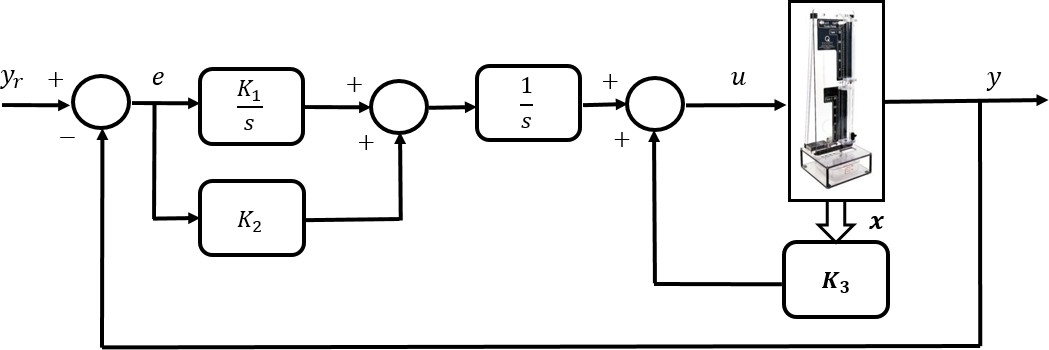 Figura 5. Sistema de control del sistema de tanques acoplados para el seguimiento robusto de una entrada de referencia tipo rampa.Fuente: Elaboración propiaSeguimiento robusto de una referencia tipo escalónLa entrada de referencia aplicada al sistema de tanques aparece en la Fig. 6. Consiste en tres cambios tipo escalón. El primer cambio inicia en un nivel de 7.5 𝑐𝑚, lo que corresponde a una distancia de −50 % con respecto a la operación nominal. Luego, en el instante 𝑡 = 60 𝑠 pasa a un valor de 22.5 𝑐𝑚 (+ 50 % con respecto a la operación nominal) y en el instante 𝑡 = 160 𝑠 se ubica en el nivel de operación nominal. Se seleccionó una región LMI 𝑅(0.5, 𝜋⁄4 , 4) y luego de aplicar el procedimiento del Teorema 1 se obtuvo la ley de control𝑢(𝑡) = 0.75 ∫𝑡 𝑒(𝑟) 𝑑𝑟 + [2   5.6]𝗑(𝑡).La Fig. 7 ilustra el buen seguimiento del nivel de agua en el segundo tanque y la Fig. 8 muestra la evolución de la señal de control aplicada a la bomba dentro de los límites de operación (Voltaje pico de la bomba es 22 𝑉, ver Tabla 1).Seguimiento robusto de una referencia tipo rampaSe considera la misma región LMI utilizada previamente para efectuar el diseño del controlador robusto. La ley de control que resulta después de aplicar el teorema 1 es𝑢(𝑡) = 4.74 ∬𝑡 𝑒(𝑟) 𝑑𝑟 + 22.46 ∫𝑡 𝑒(𝑟)𝑑𝑟 + [7.62	49.60]𝗑(𝑡).La Fig. 9 muestra el seguimiento de una señal de referencia compuesta de dos rampas, una con pendiente positiva y la otra con pendiente negativa. La primera coloca al sistema en un nivel de 25 cm (más allá de la variación de + 50 % considerada en el diseño) y la segunda ubica el nivel del tanque en la posición nominal de operación. En la Fig. 10 aparece como fluctúa la señal de control.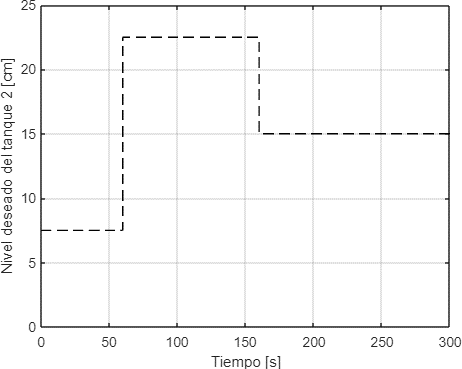 Figura 6. Señal de referencia deseada para el nivel de agua en el tanque 2.Fuente: Elaboración propia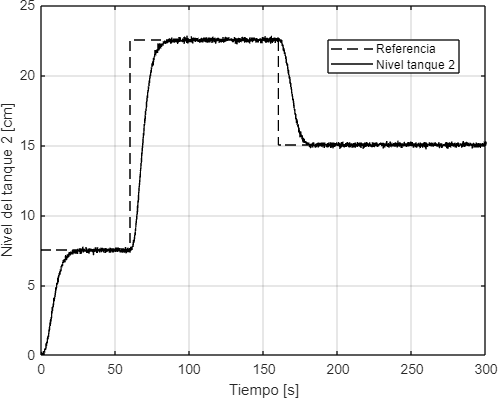 Figura 7. Evolución del nivel de agua en el tanque 2.Fuente: Elaboración propiaRechazo a perturbacionesA continuación se evalúa la capacidad de rechazo a perturbaciones del método propuesto. A ese fin, se considera el controlador diseñado en la sección (4.A) y se permite que el sistema alcance el nivel de operación nominal; posteriormente se simula una perturbación a través del experimento siguiente. El sistema de tanques inicia su operación conectado a través de la configuración estándar presentada en la Fig. 2 y se le permite alcanzar su nivel nominal, en el instante 𝑡 = 100 𝑠 se adopta la interconexión esquematizada en la Fig. 11, aquí la salida de la bomba alimenta a ambostanques, luego en el instante 𝑡 = 200 𝑠 se regresa al esquema de interconexión previo. Este experimento modela una perturbación con forma de trapecio que opera en el intervalo de tiempo entre 100 y 200 segundos, ocasionando la disminución del flujo que ingresa al primer tanque y la aparición de un flujo directo en el segundo. En la Fig. 12 puede apreciarse como el sistema responde en forma satisfactoria, evidenciando adicionalmente que si el controlador tiene un modelo (polo en 𝑠 = 0) de la señal tipo escalón (referencia o perturbación) el sistema de control garantizará tanto seguimiento como rechazo a perturbaciones.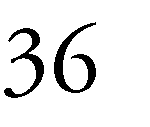 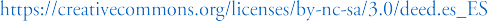 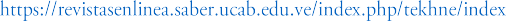 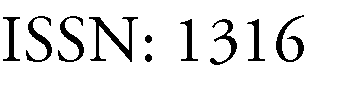 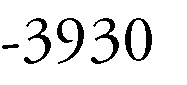 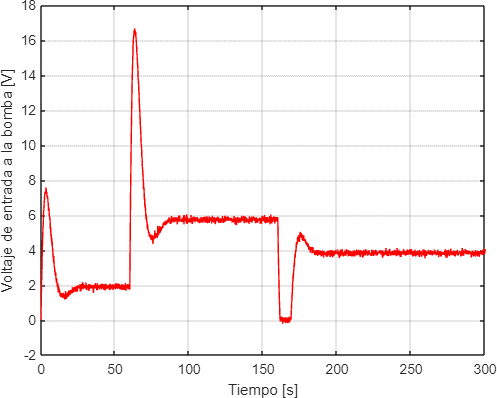 Figura 8. Variación de la señal de control.Fuente: Elaboración propia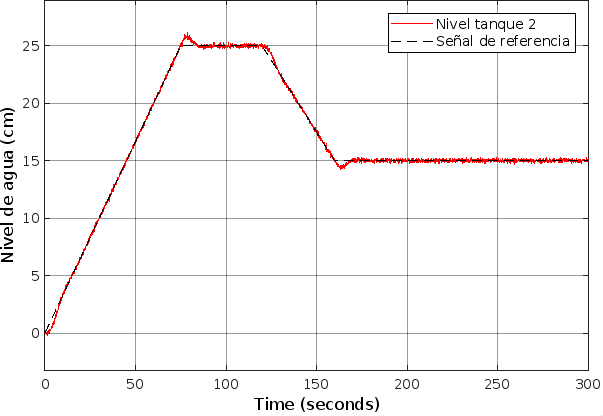 Figura 9. Evolución del nivel de agua en el tanque 2.Fuente: Elaboración propia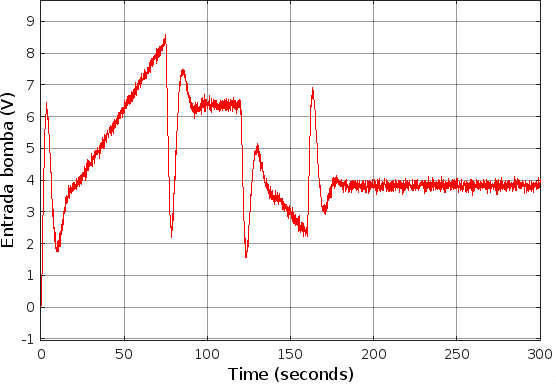 Figura 10. Variación de la señal de control.Comparación con un controlador PIDEl último experimento consiste en comparar el desempeño del controlador robusto diseñado en la sección (4.A) con un controlador PID con mecanismo de anti embalamiento (anti windup) que ha sido diseñado empleando técnicas convencionales suponiendo que el sistema se encuentra en el punto deoperación nominal [42]. La Fig. 13 ilustra el desempeño de ambos controladores. Puede apreciarse que el controlador PID suministra una respuesta mucho más rápida pero presenta un sobre pico muy elevado que resulta inaceptable en aplicaciones de control de nivel.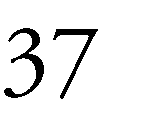 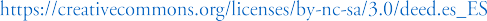 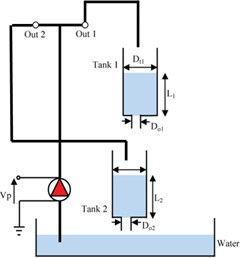 Figura 11. Interconexión modificada del sistema de tanques para implementar una perturbación.Fuente: Elaboración propia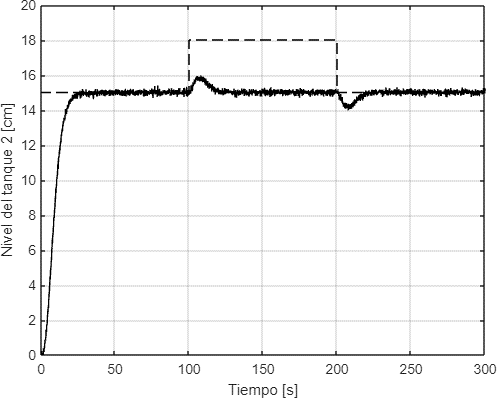 Figura 12. Evaluación de la capacidad de rechazo a perturbaciones del método.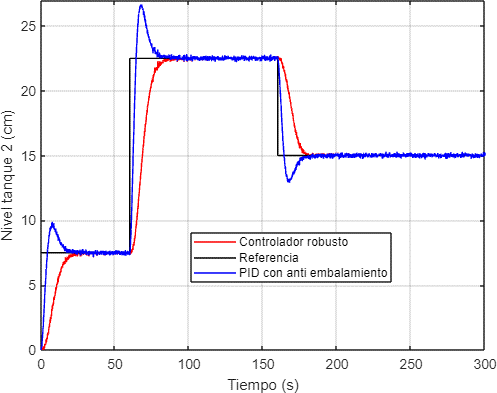 Figura 13. Comparación entre el controlador robusto y un controlador PID convencional.Fuente: Elaboración propiaCONCLUSIONESEl método propuesto para alcanzar el	 seguimiento robusto del nivel de líquido en un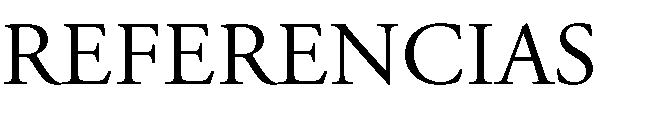 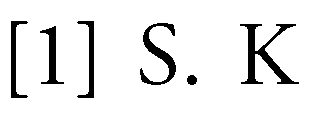 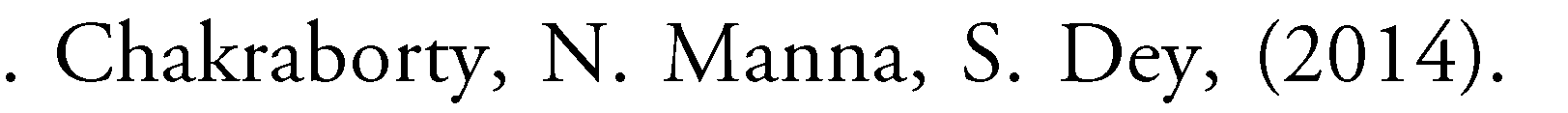 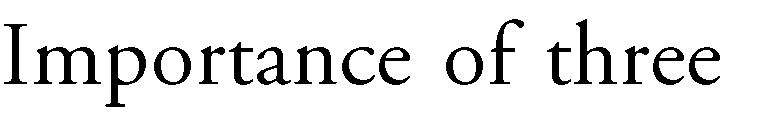 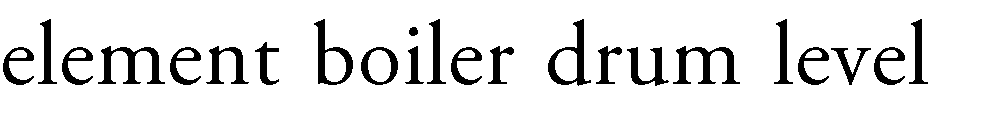 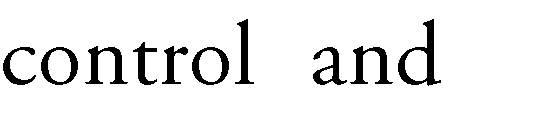 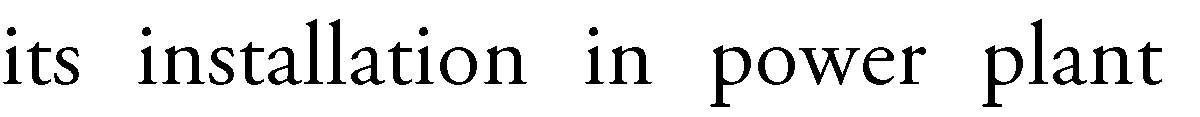 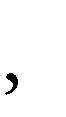 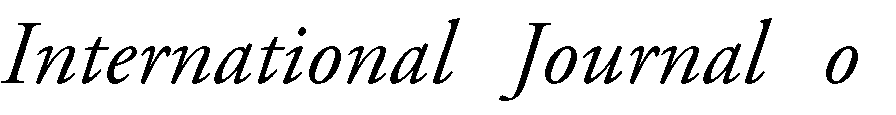 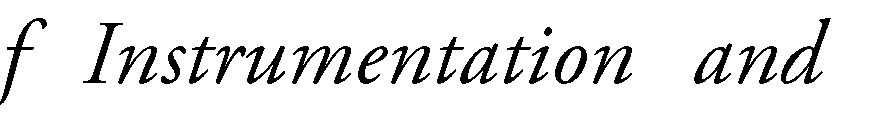 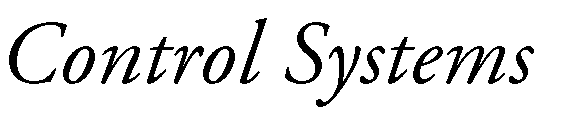 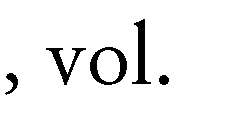 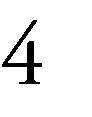 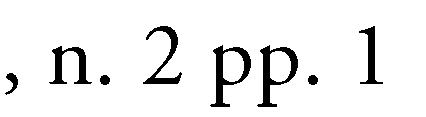 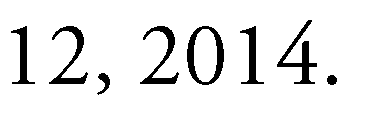 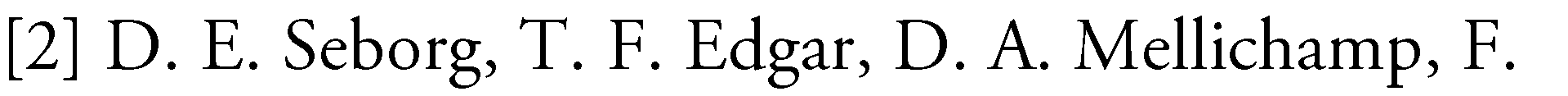 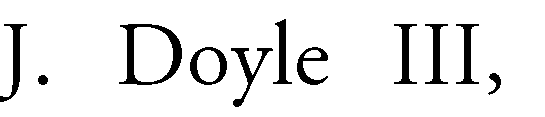 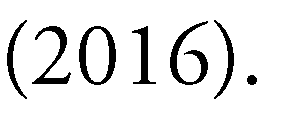 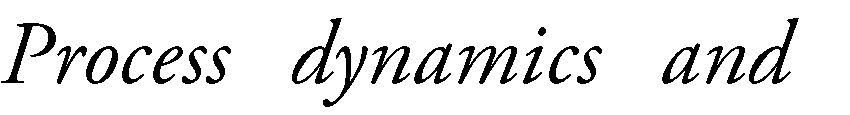 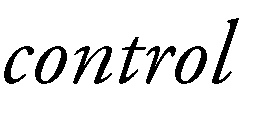 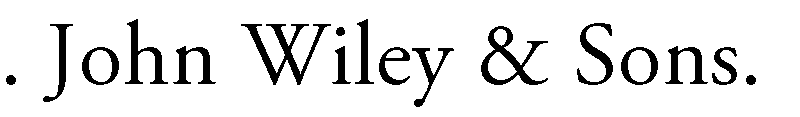 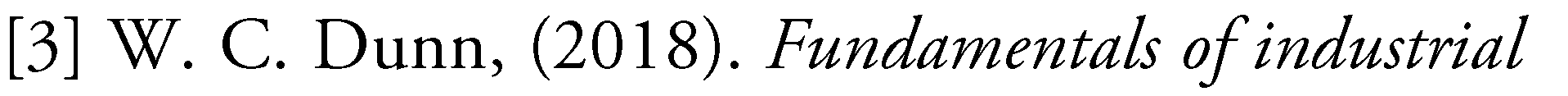 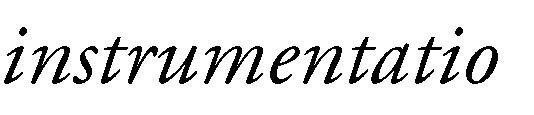 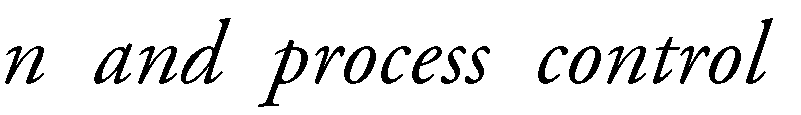 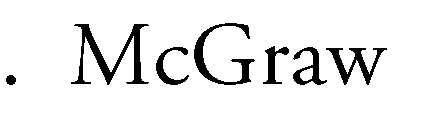 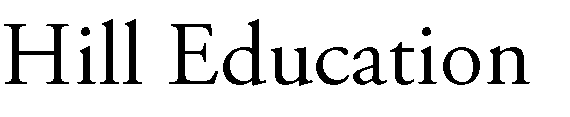 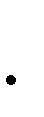 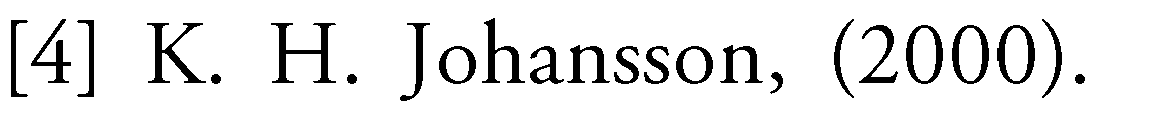 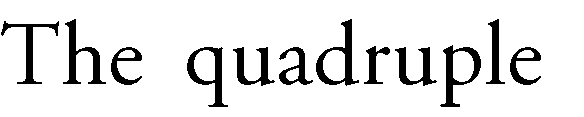 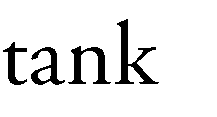 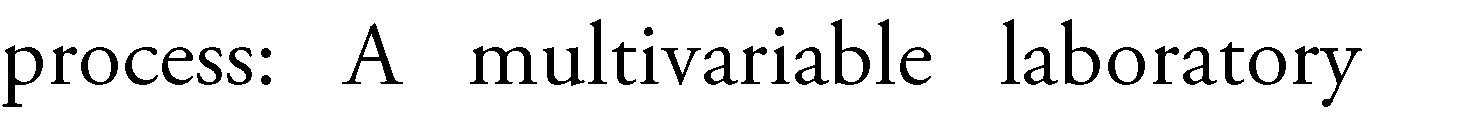 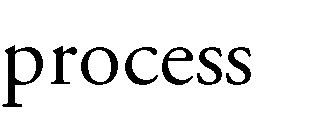 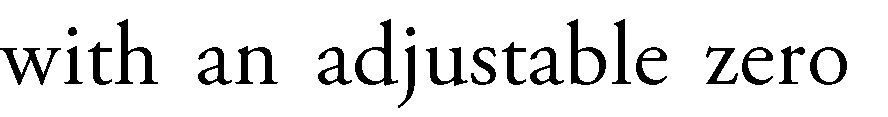 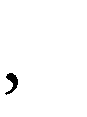 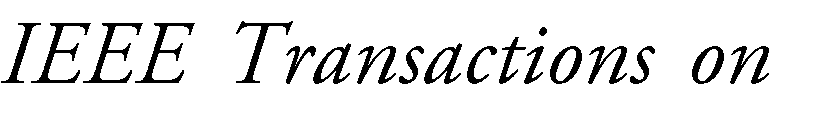 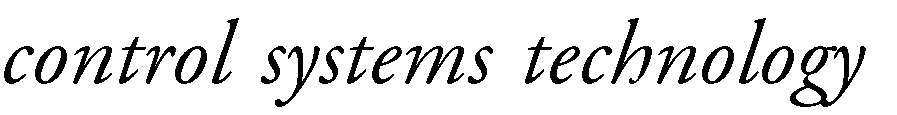 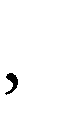 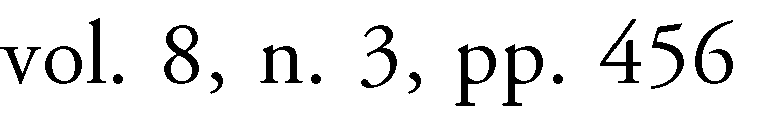 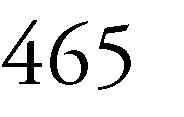 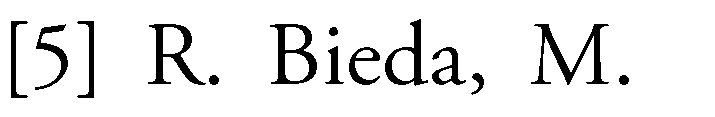 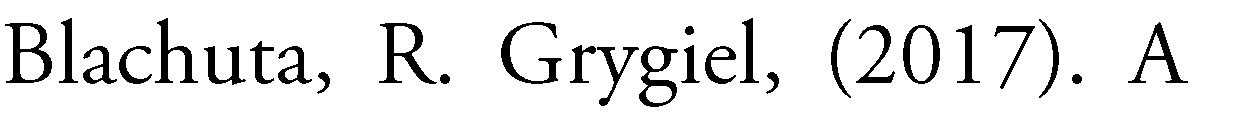 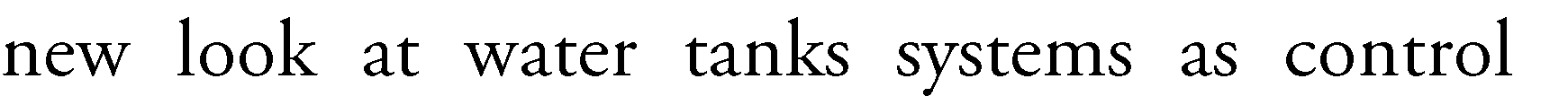 sistema de tanques acoplados tuvo un desempeño muy satisfactorio como evidenciaron las diferentes pruebas a las que fue sometido. No solo en la resolución del problema de seguimiento sino también en el rechazo a perturbaciones externas. Si bien el método se adaptó para el sistema de tanques, sus principios de base pueden aplicarse en otros sistemas. De igual forma, la metodología puede extenderse a otras señales de referencia y podrían incorporarse otros criterios de robustez como la optimización 12 o 1∞.AGRADECIMIENTOSLos autores agradecen el apoyo brindado por el Programa de Investigación de la Universidad Metropolitana en Caracas, Venezuela a través del proyecto número PI-A- 13-21-22.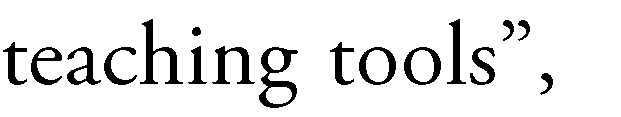 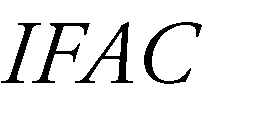 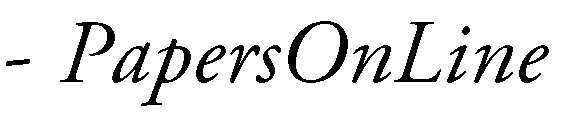 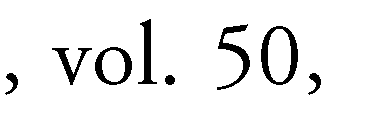 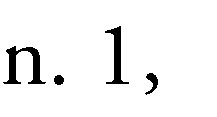 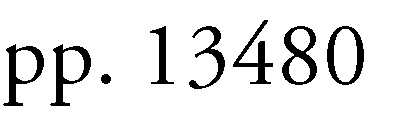 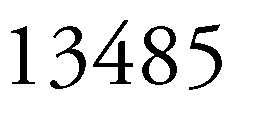 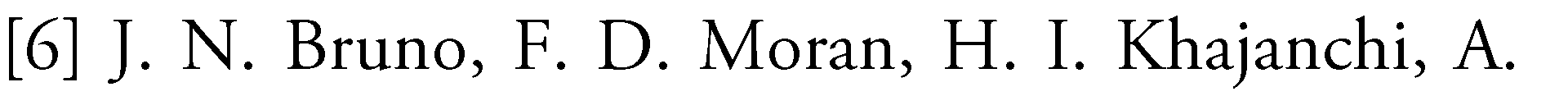 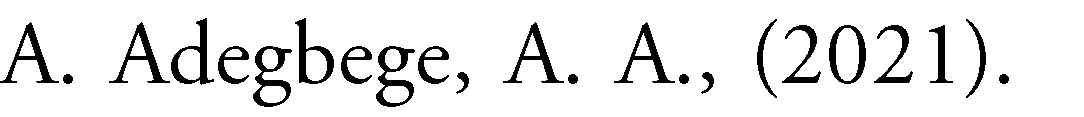 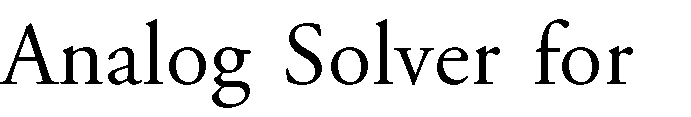 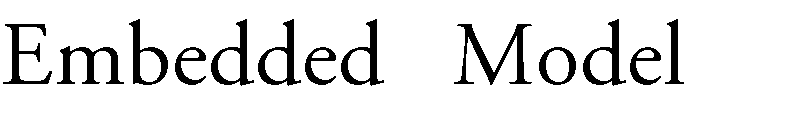 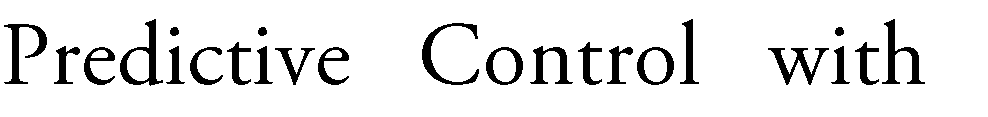 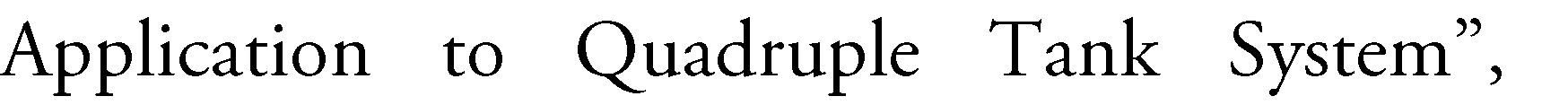 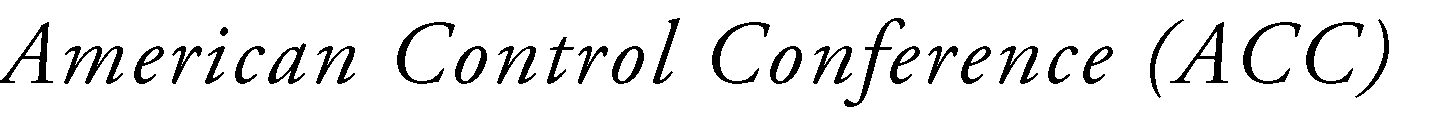 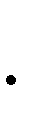 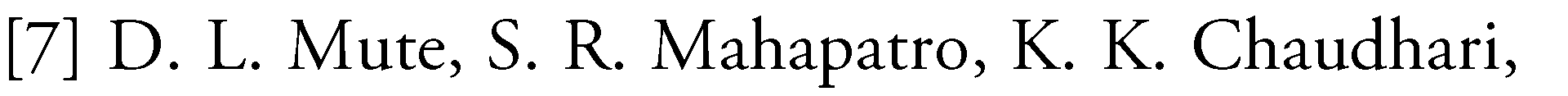 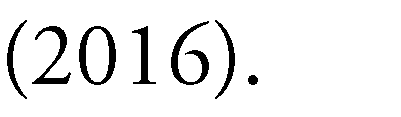 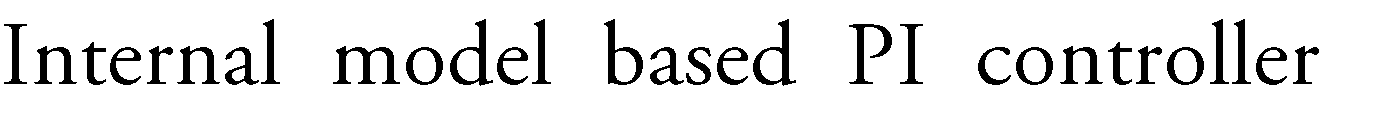 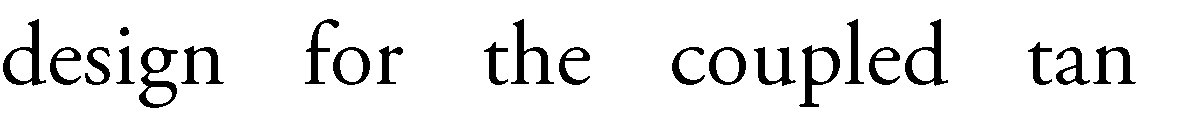 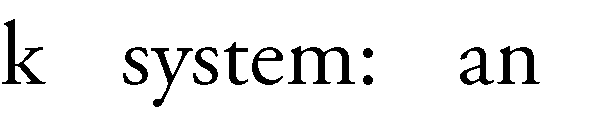 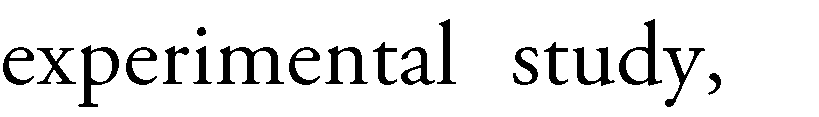 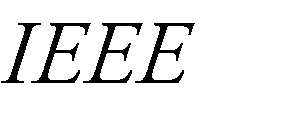 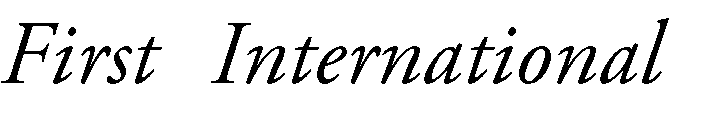 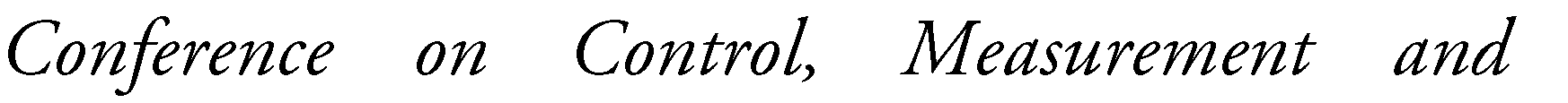 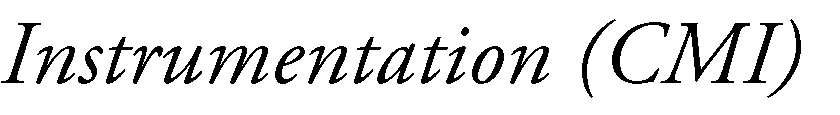 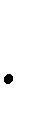 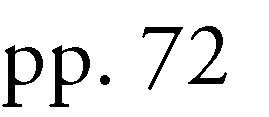 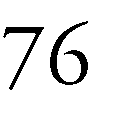 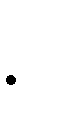 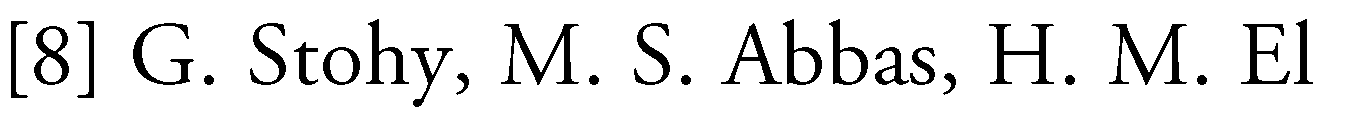 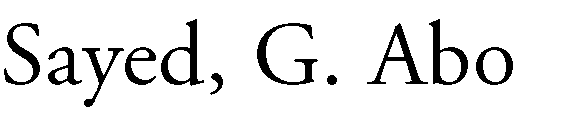 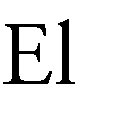 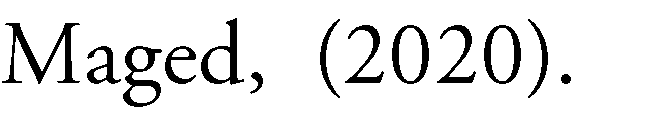 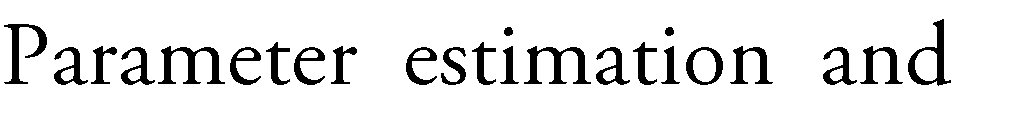 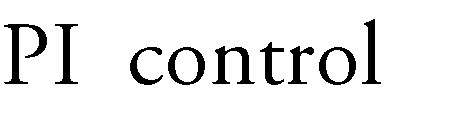 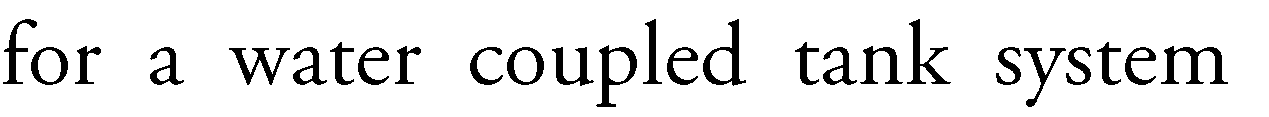 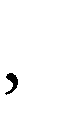 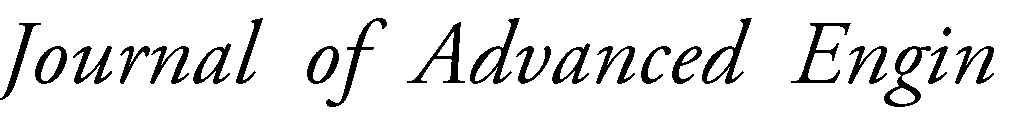 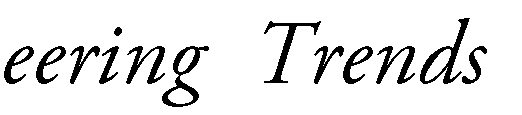 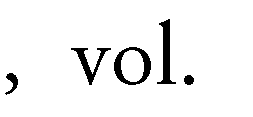 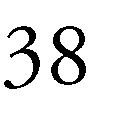 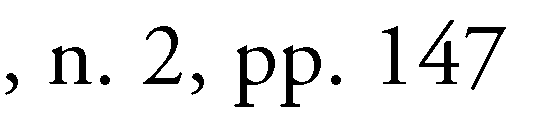 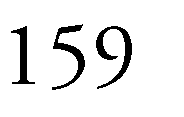 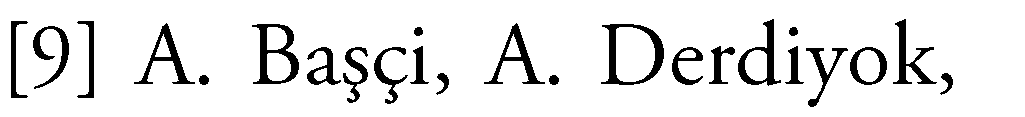 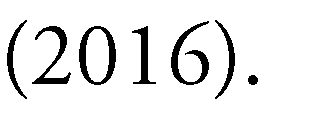 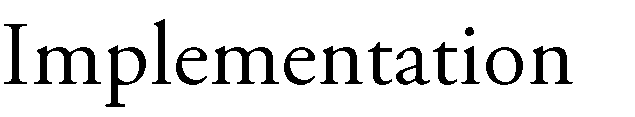 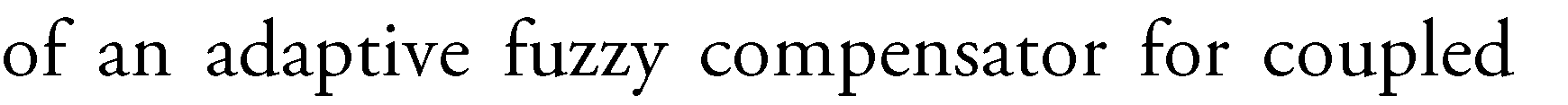 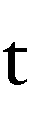 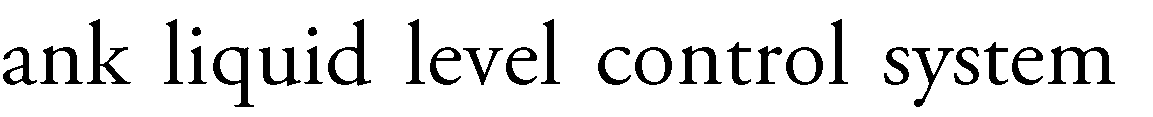 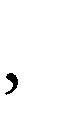 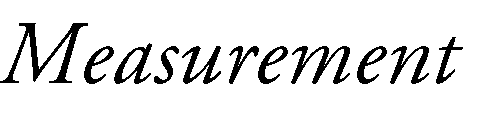 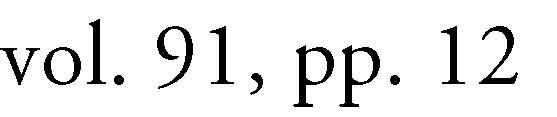 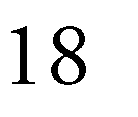 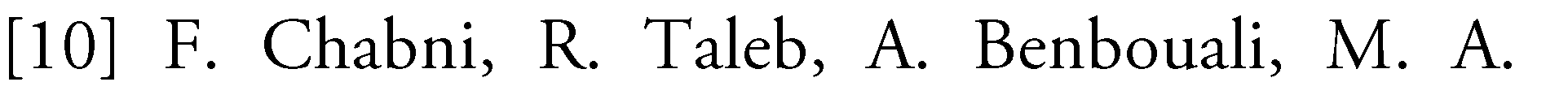 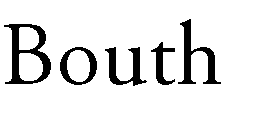 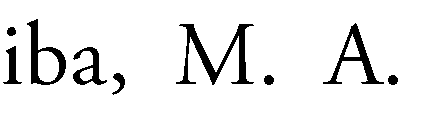 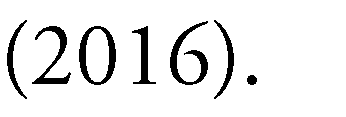 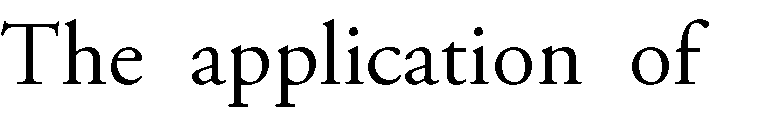 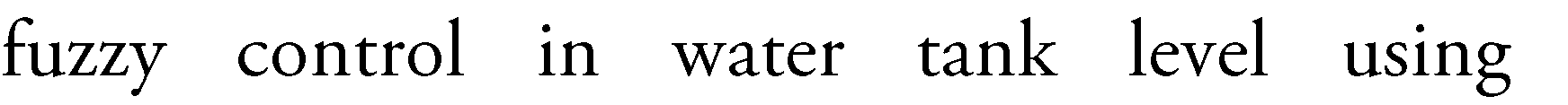 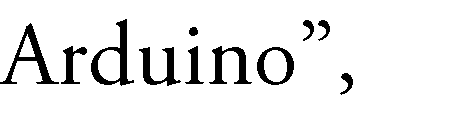 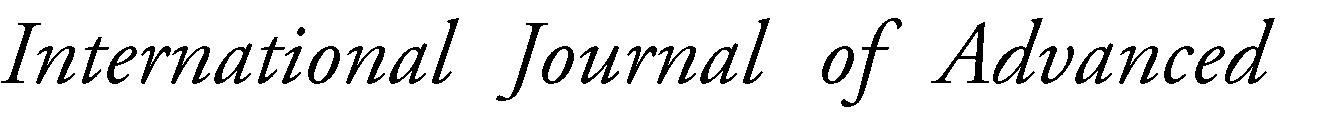 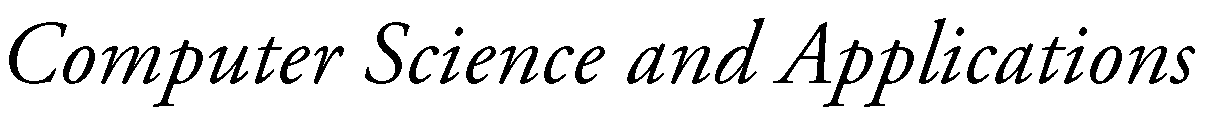 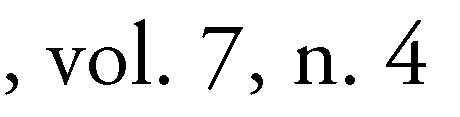 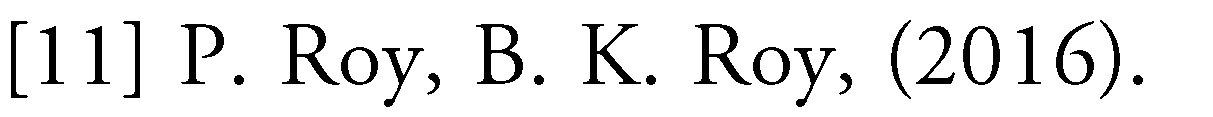 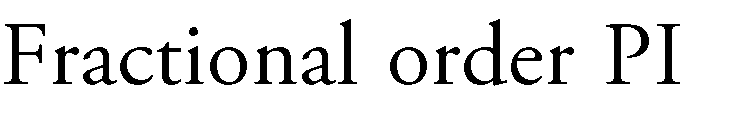 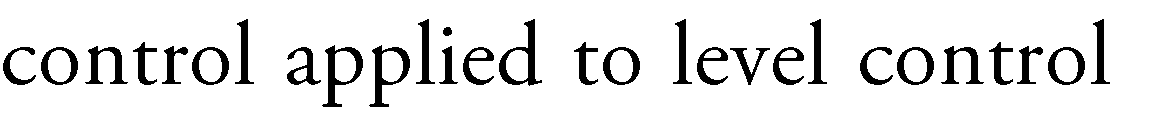 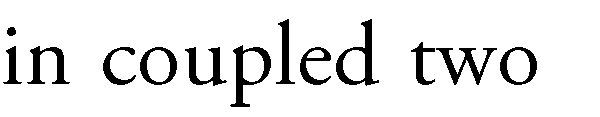 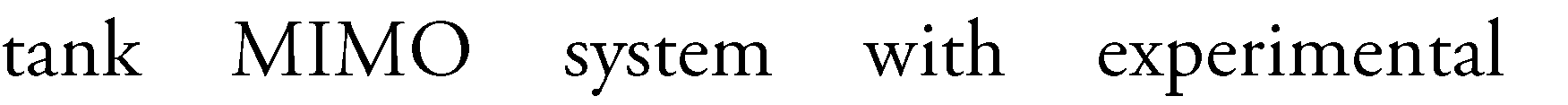 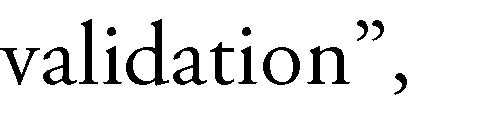 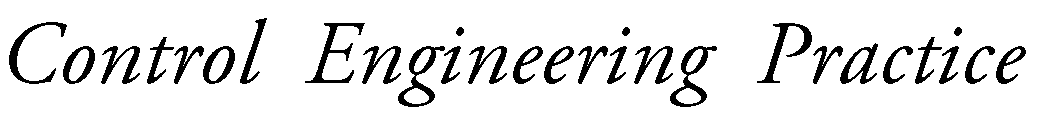 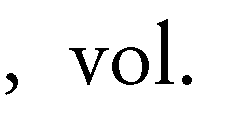 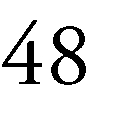 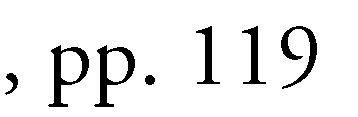 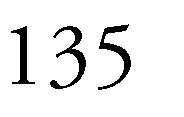 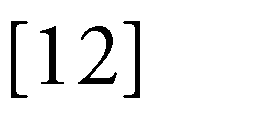 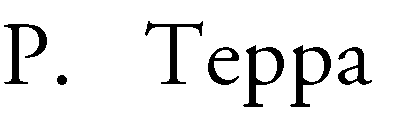 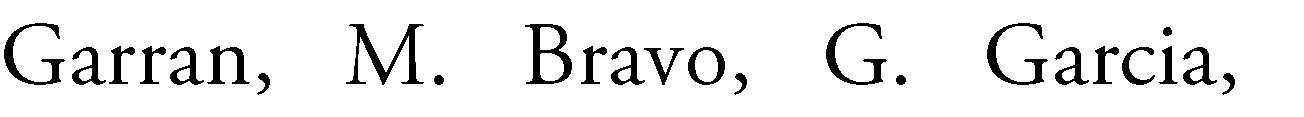 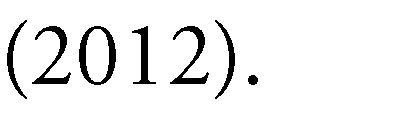 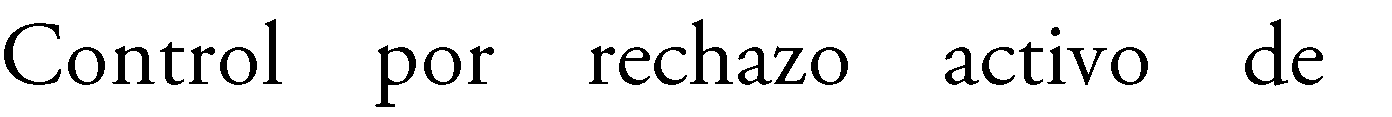 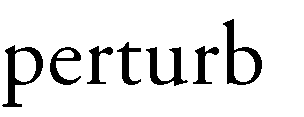 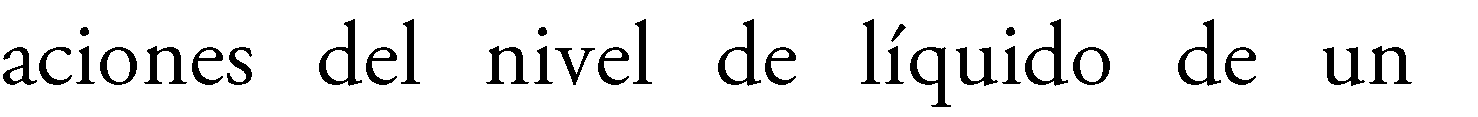 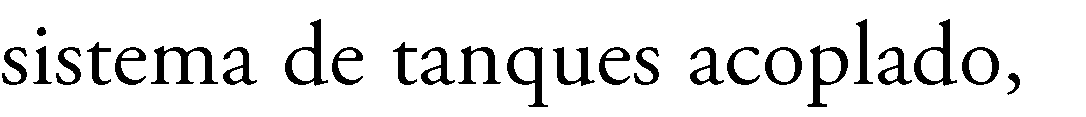 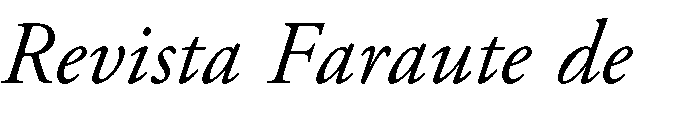 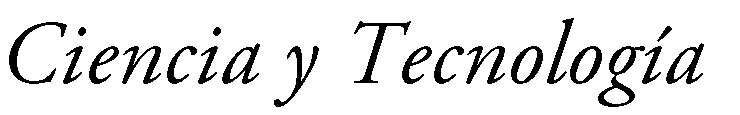 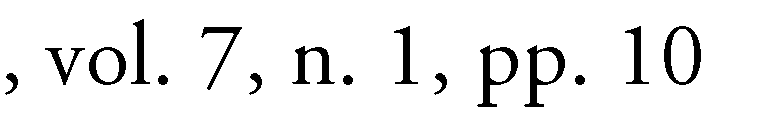 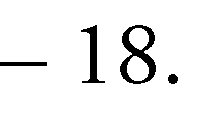 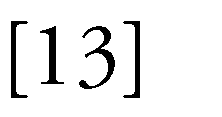 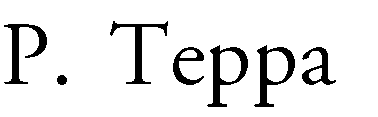 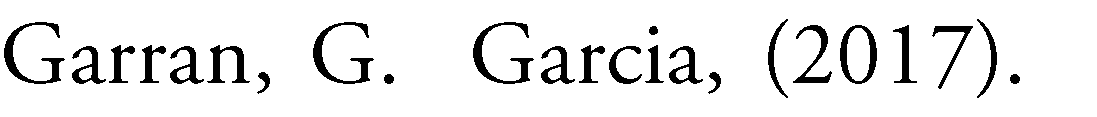 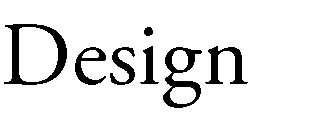 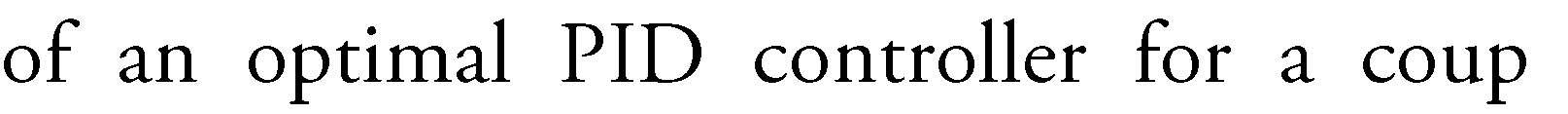 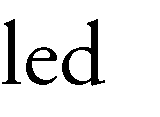 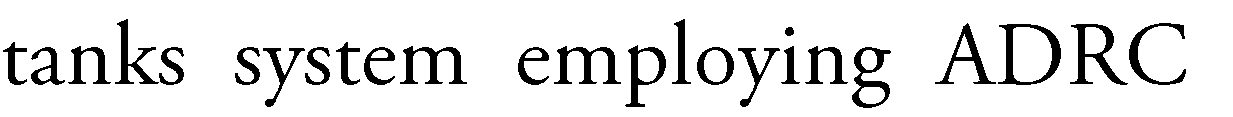 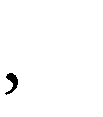 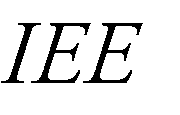 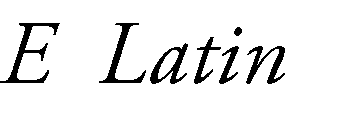 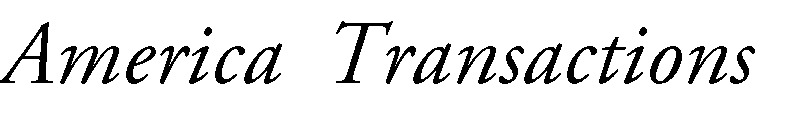 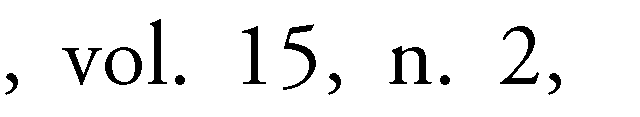 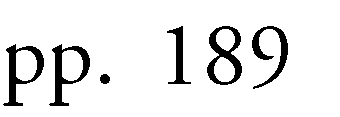 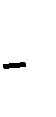 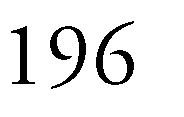 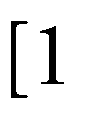 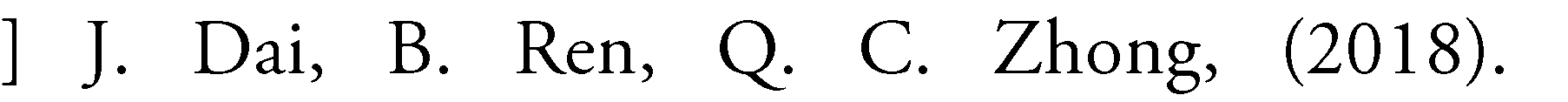 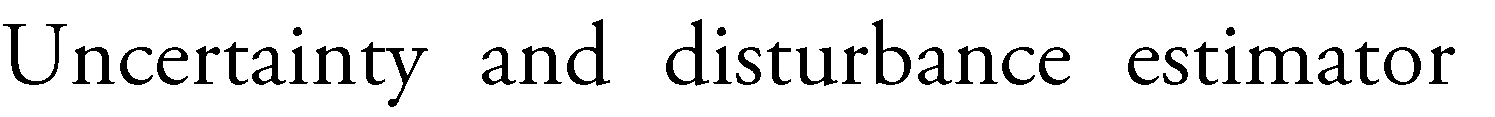 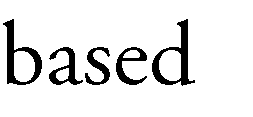 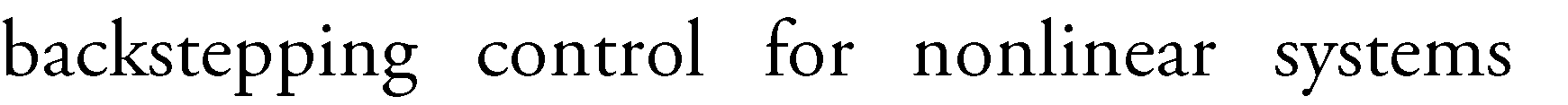 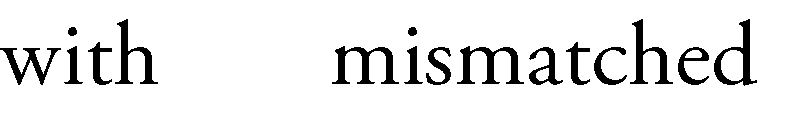 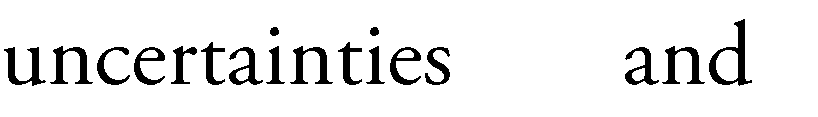 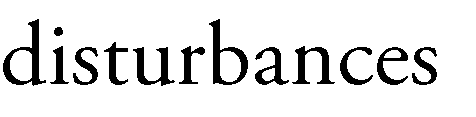 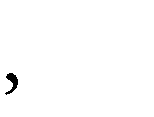 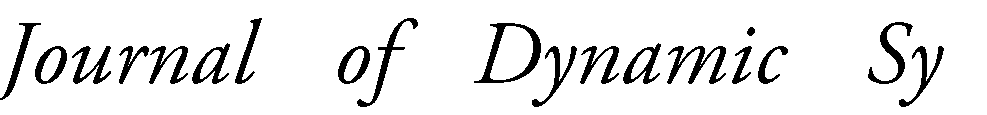 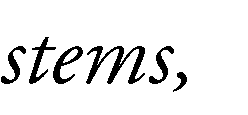 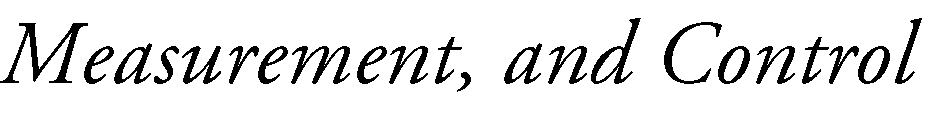 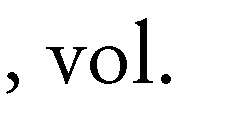 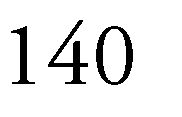 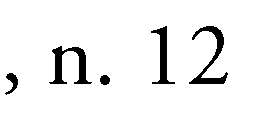 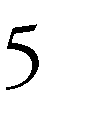 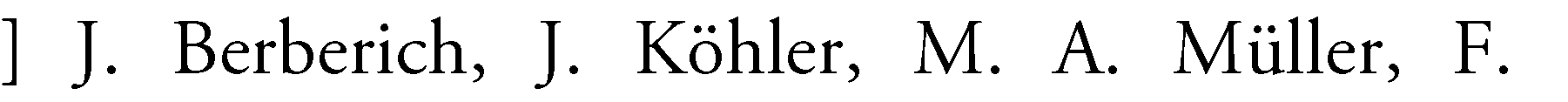 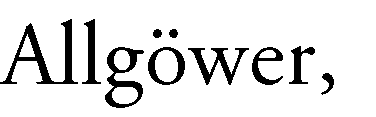 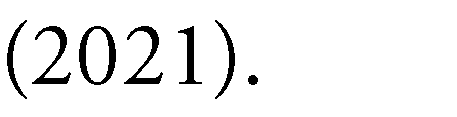 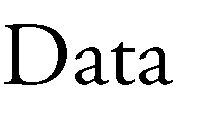 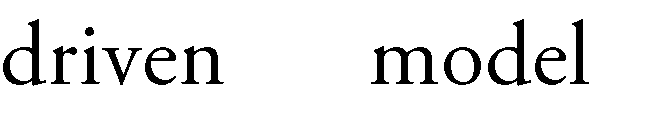 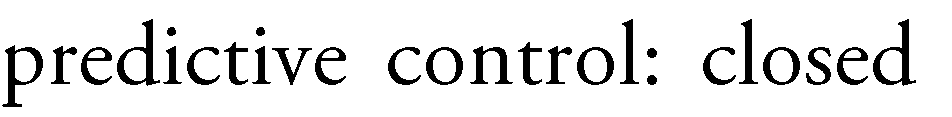 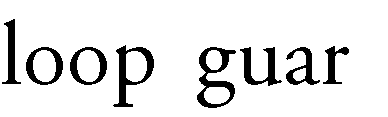 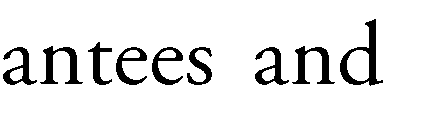 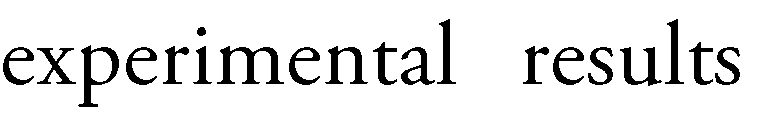 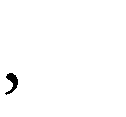 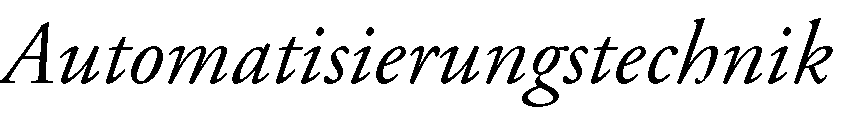 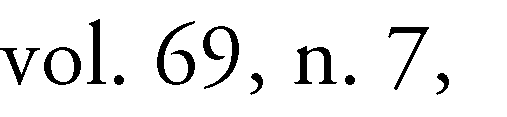 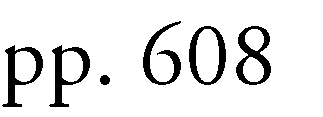 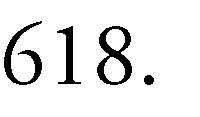 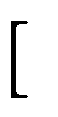 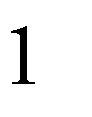 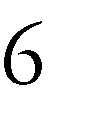 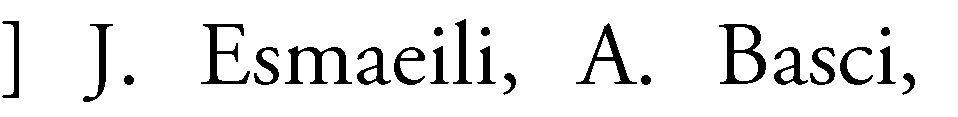 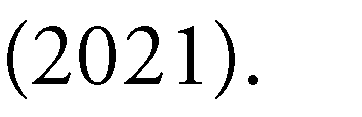 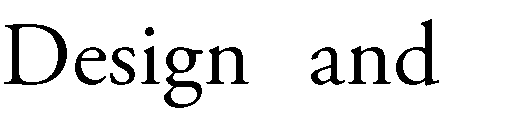 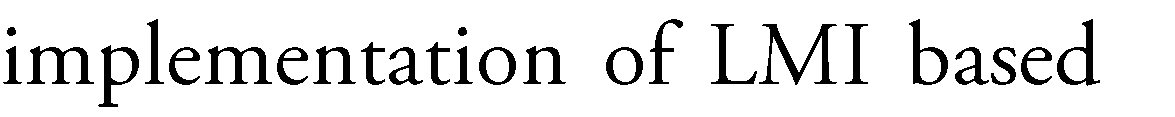 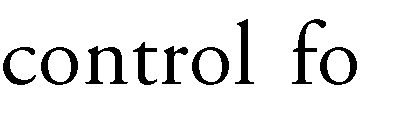 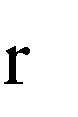 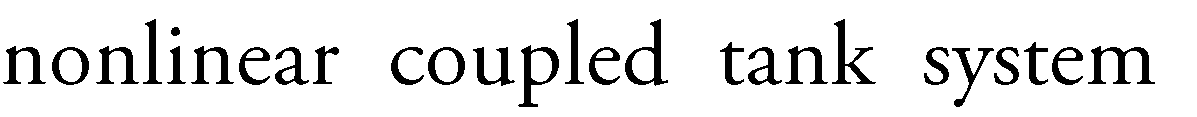 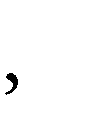 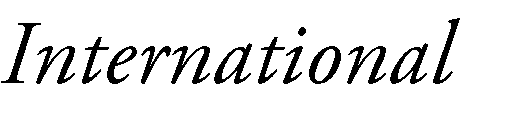 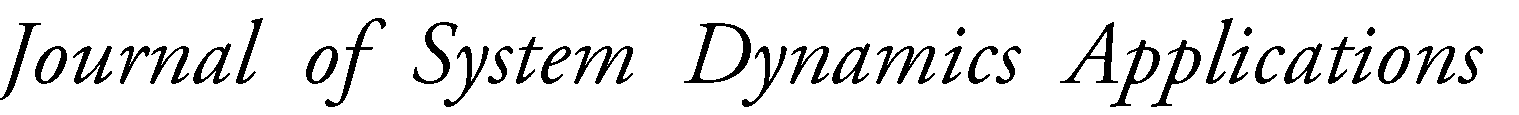 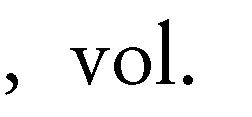 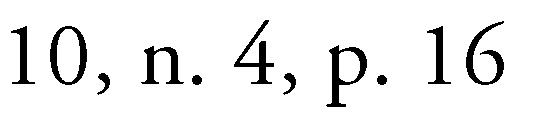 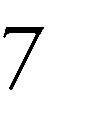 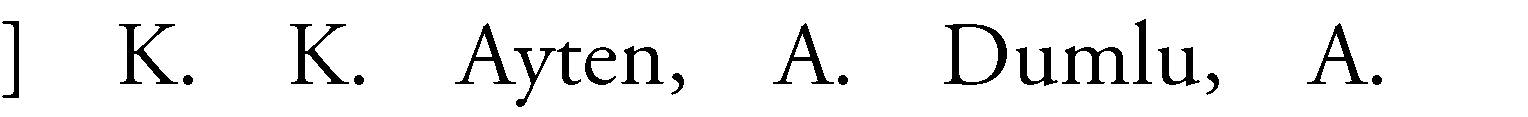 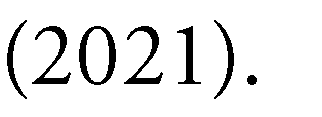 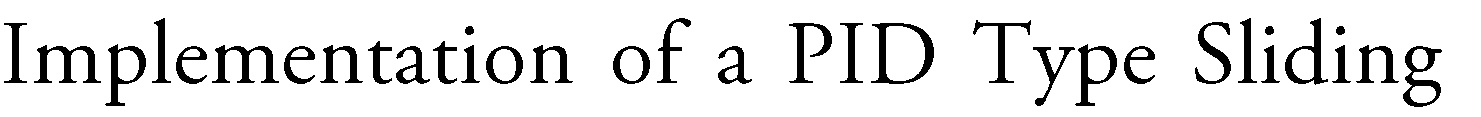 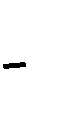 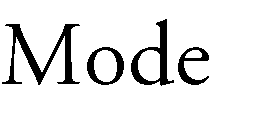 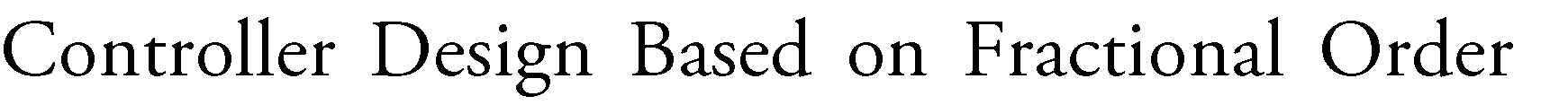 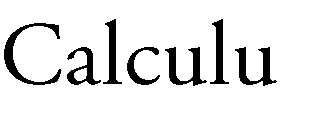 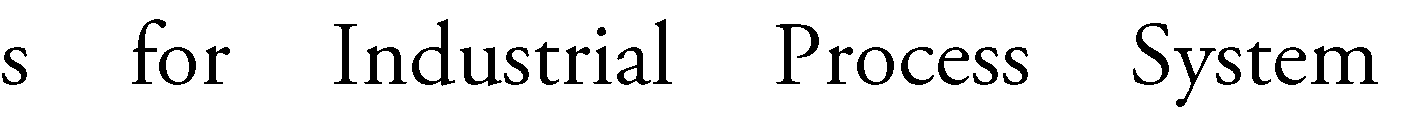 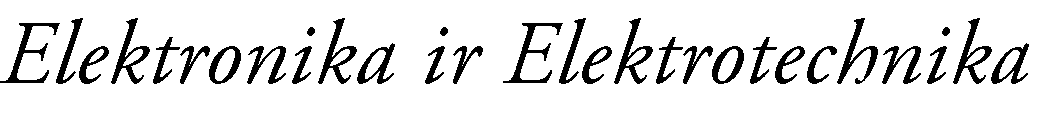 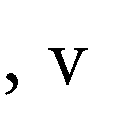 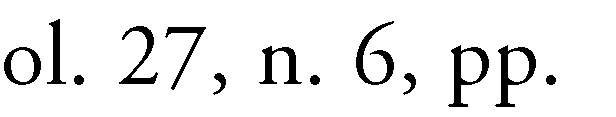 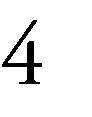 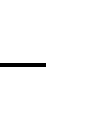 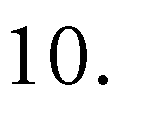 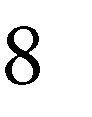 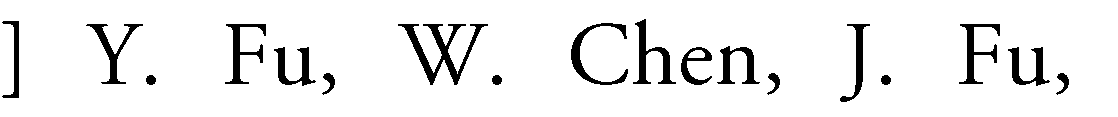 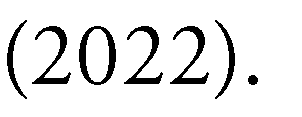 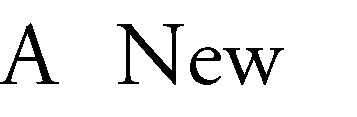 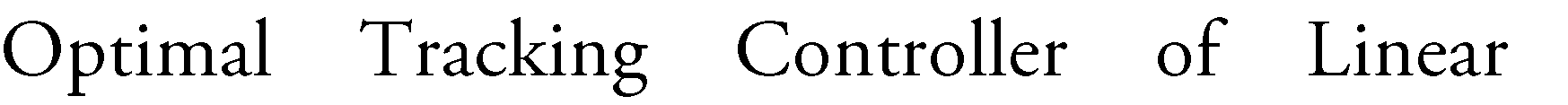 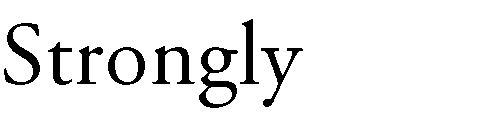 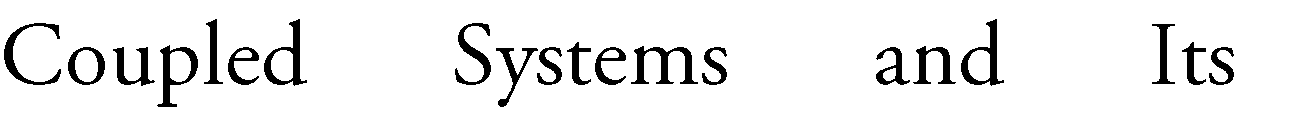 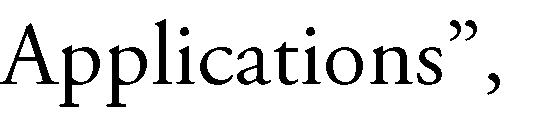 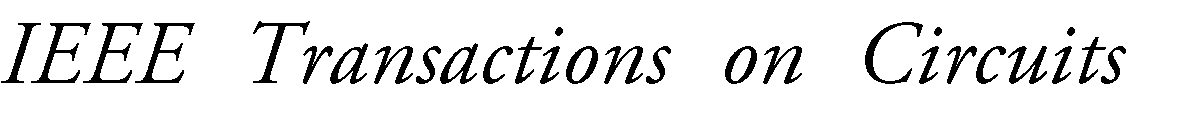 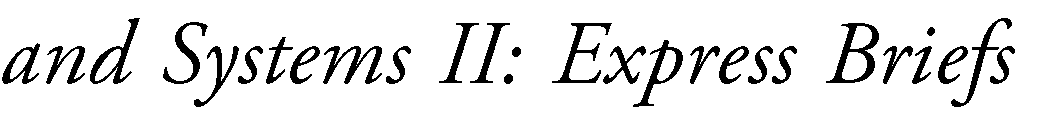 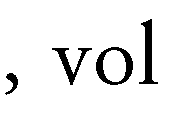 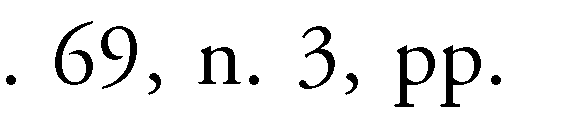 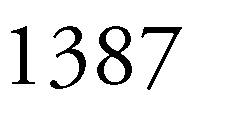 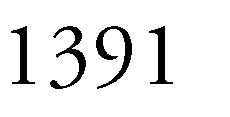 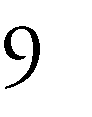 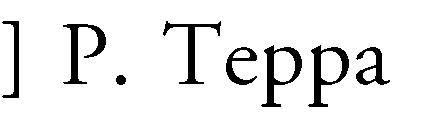 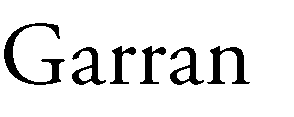 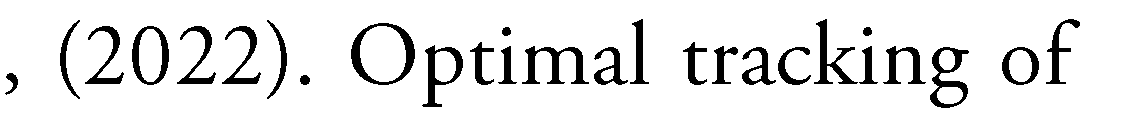 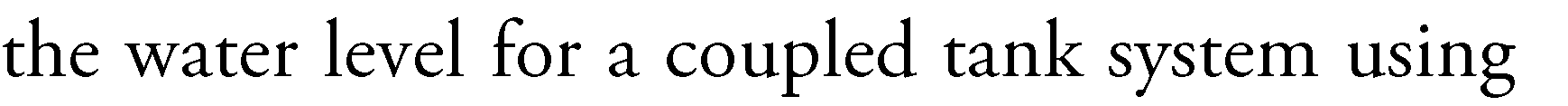 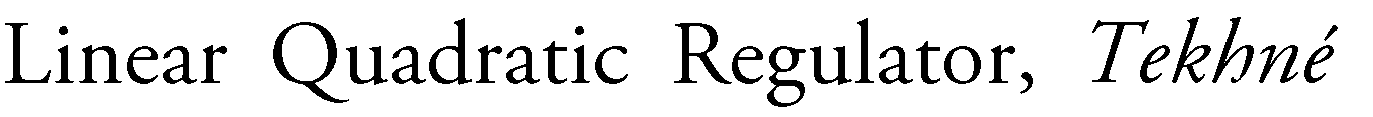 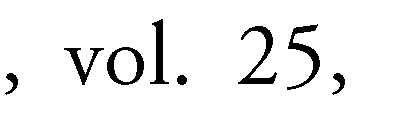 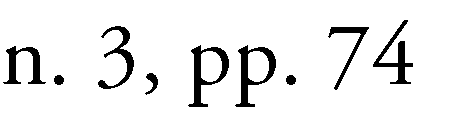 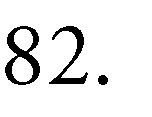 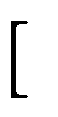 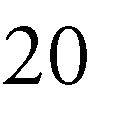 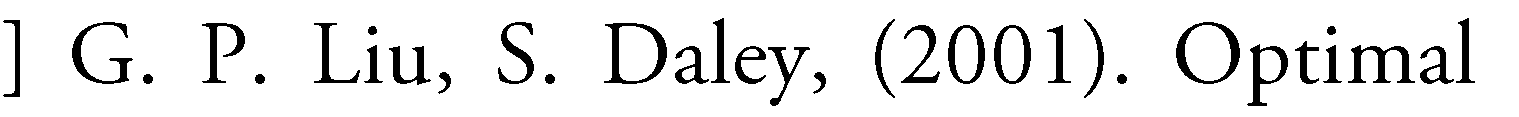 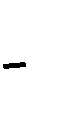 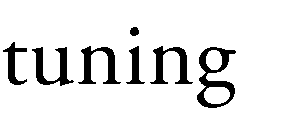 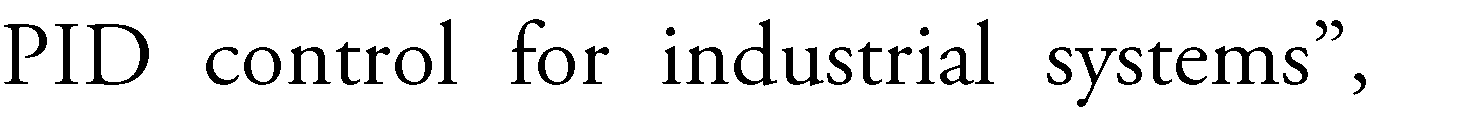 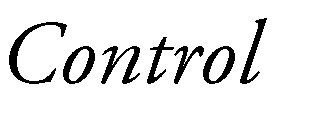 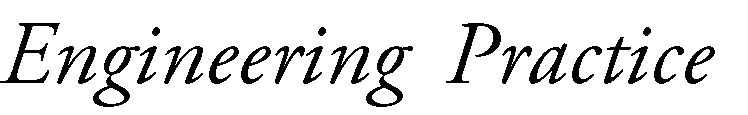 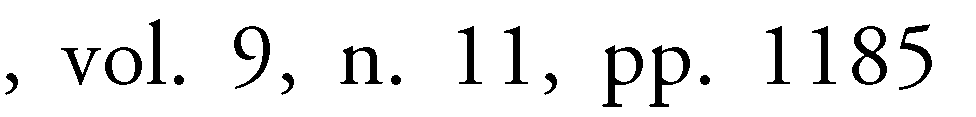 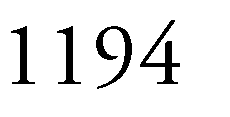 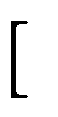 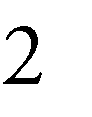 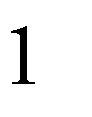 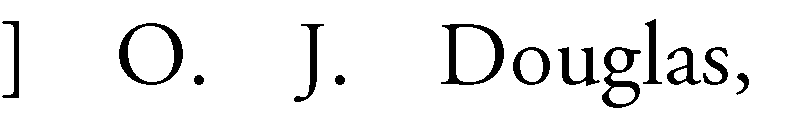 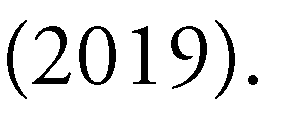 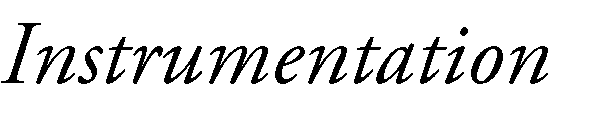 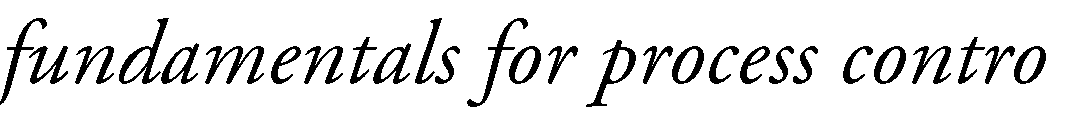 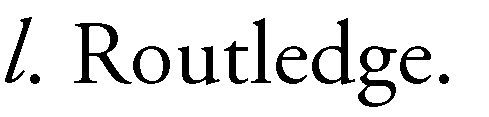 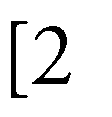 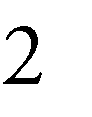 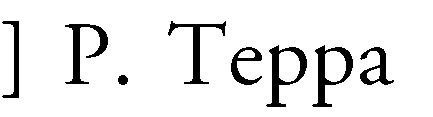 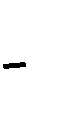 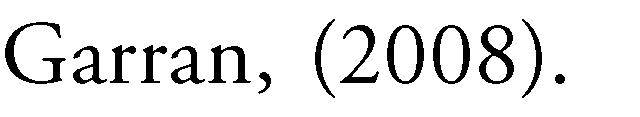 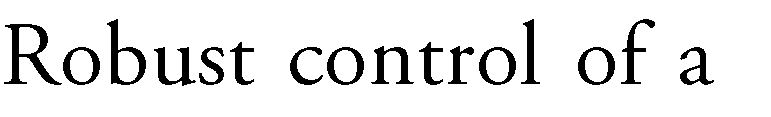 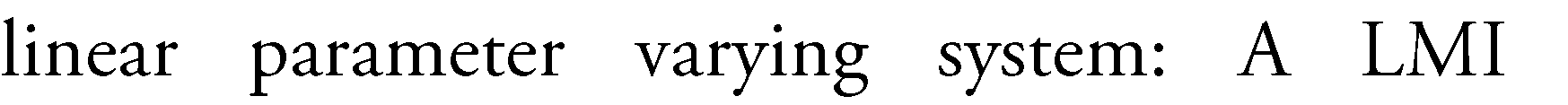 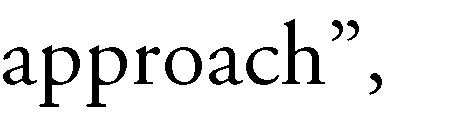 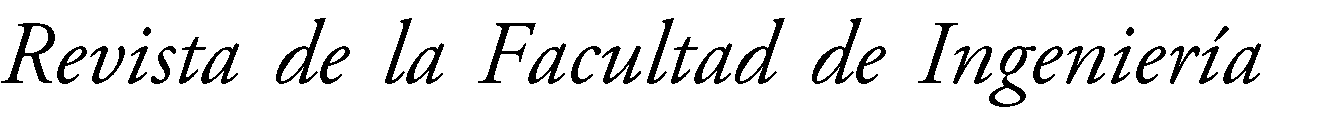 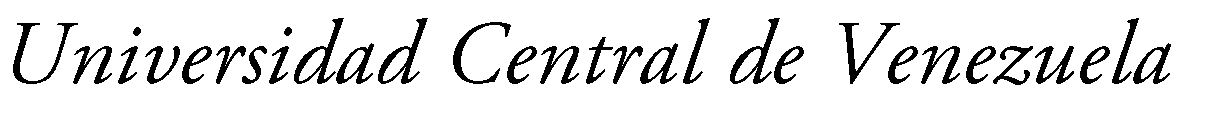 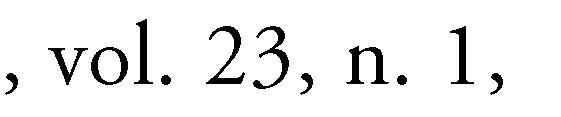 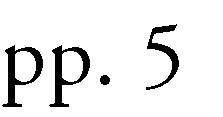 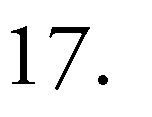 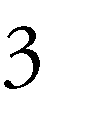 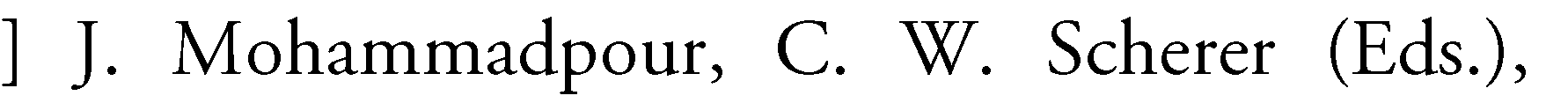 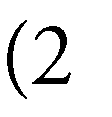 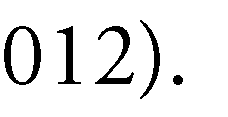 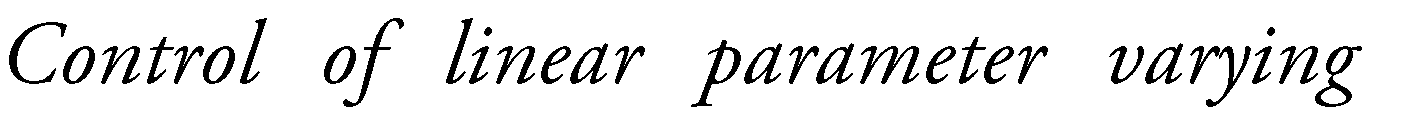 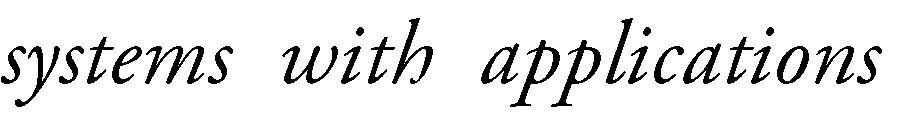 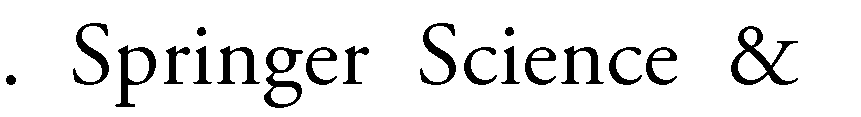 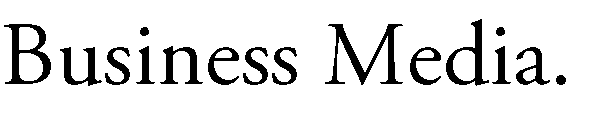 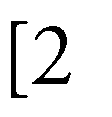 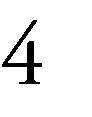 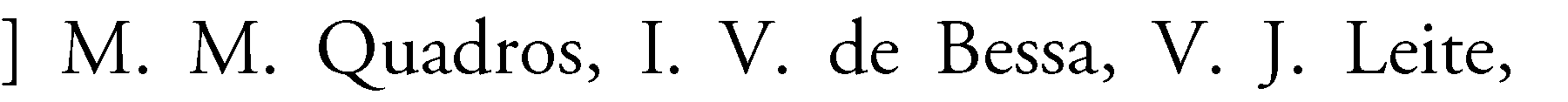 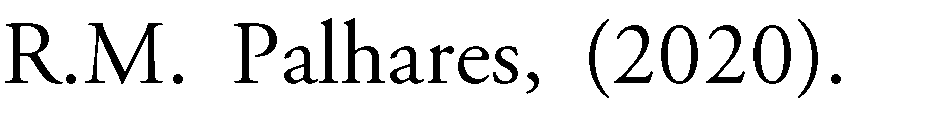 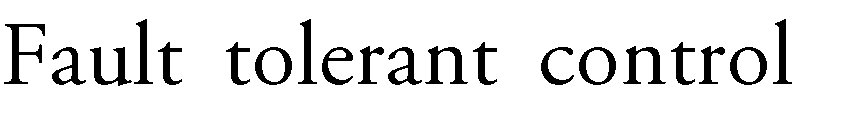 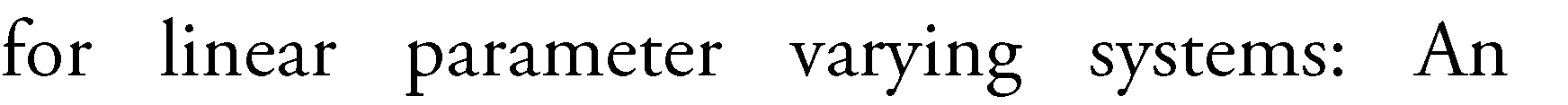 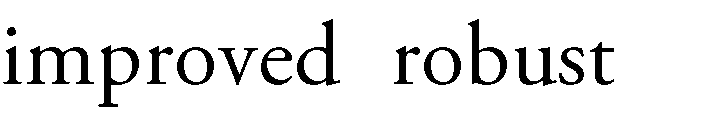 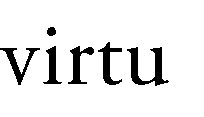 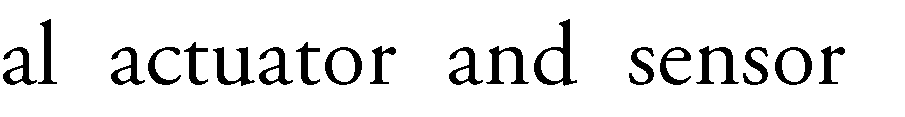 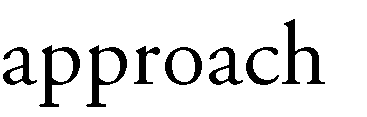 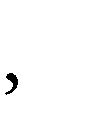 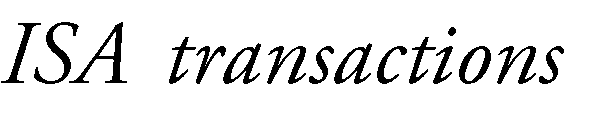 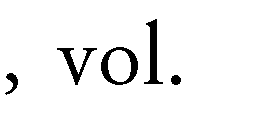 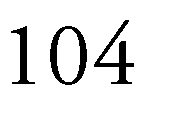 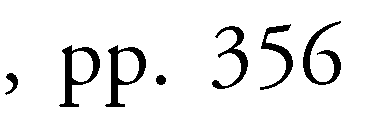 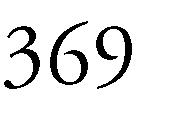 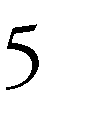 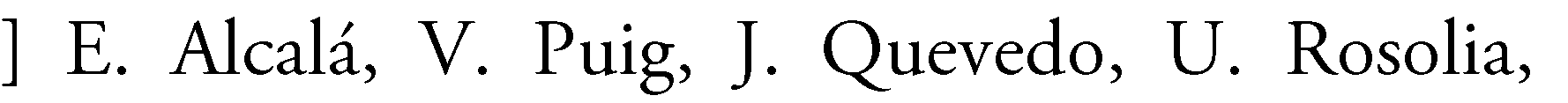 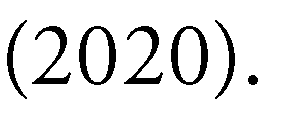 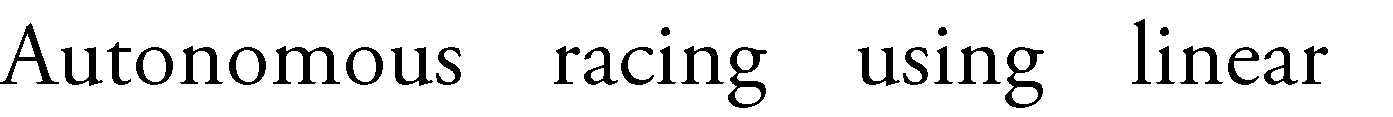 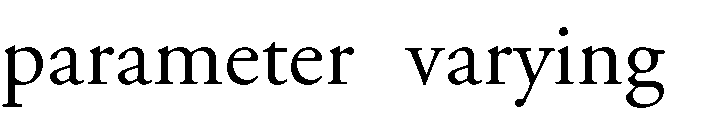 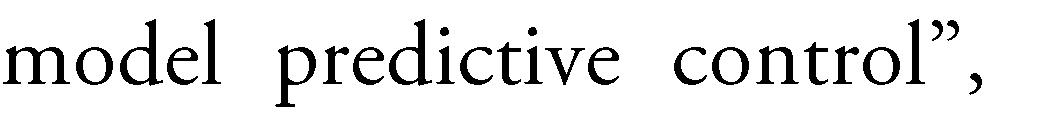 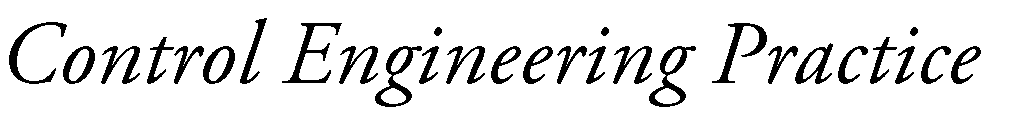 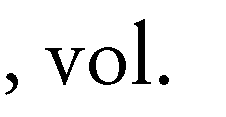 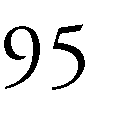 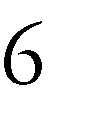 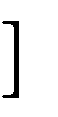 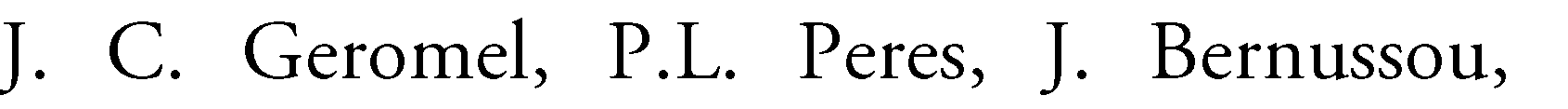 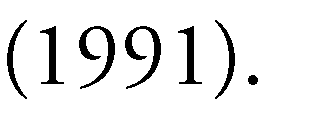 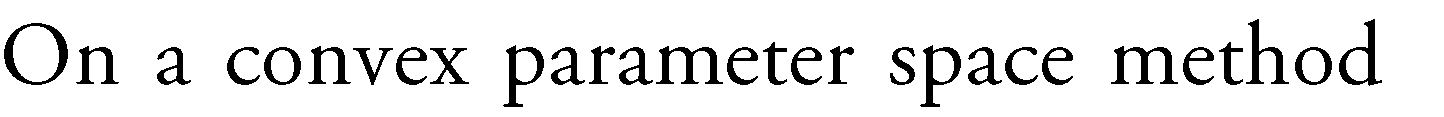 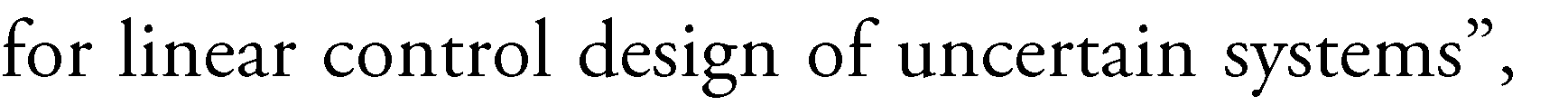 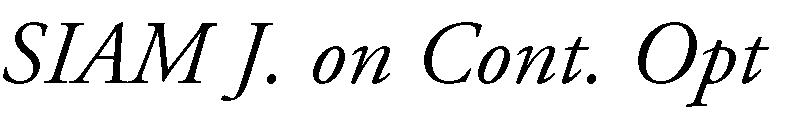 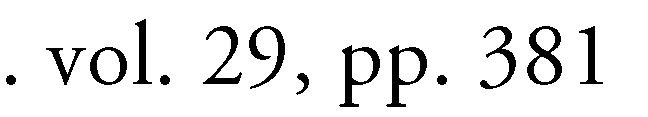 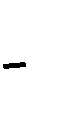 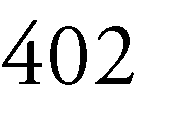 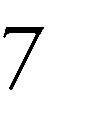 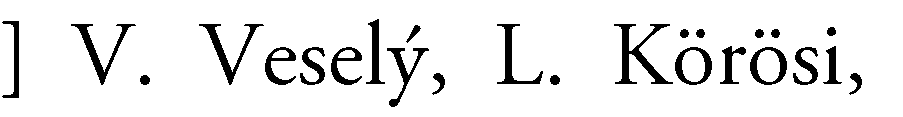 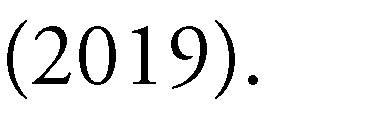 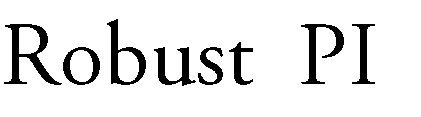 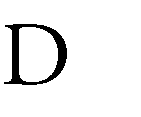 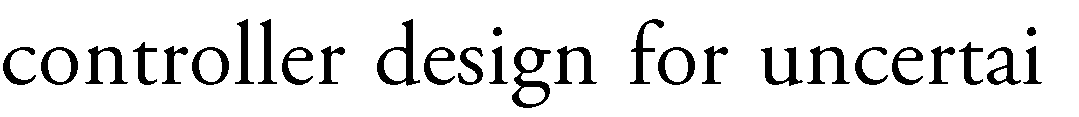 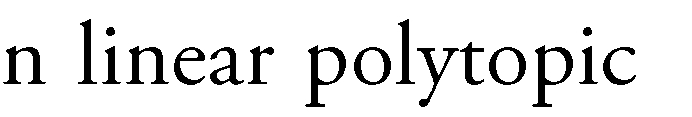 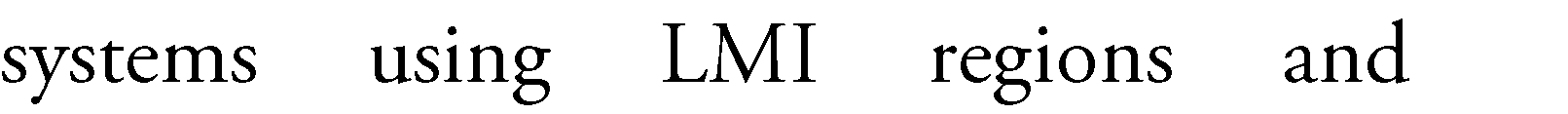 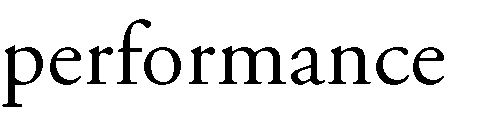 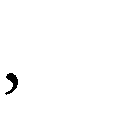 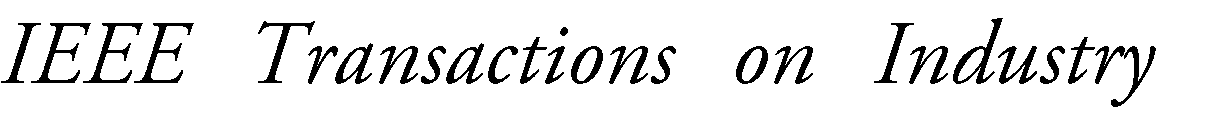 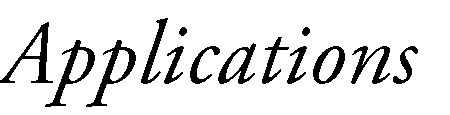 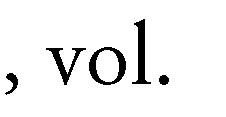 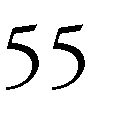 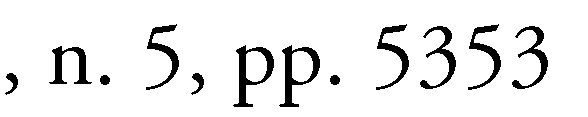 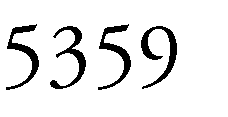 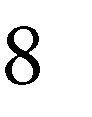 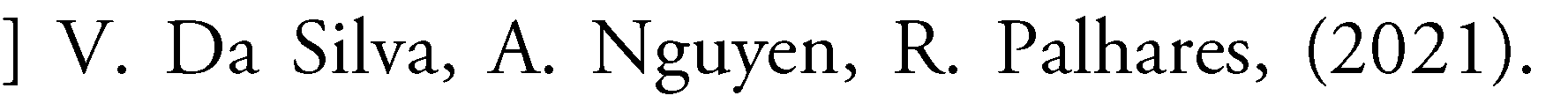 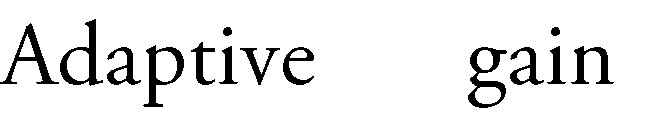 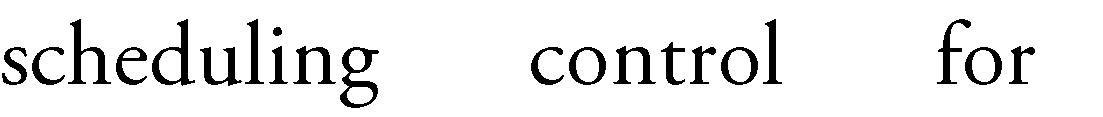 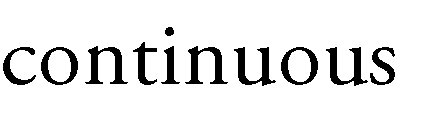 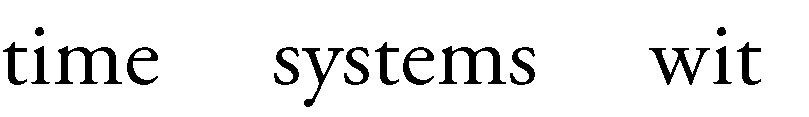 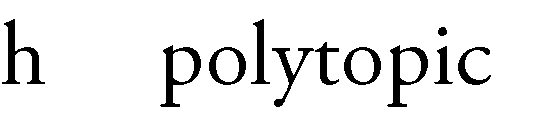 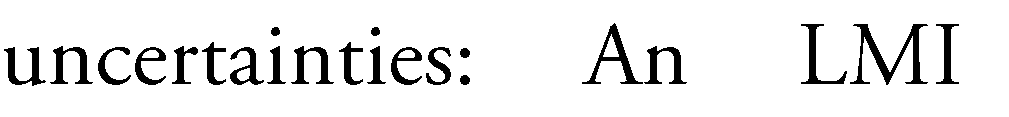 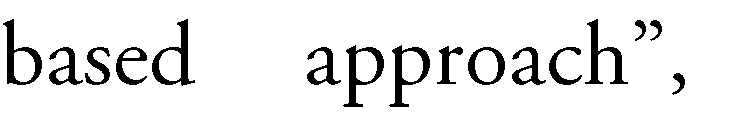 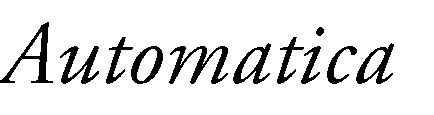 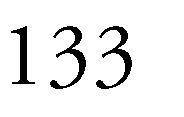 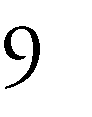 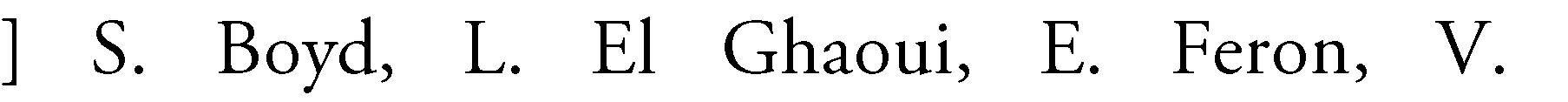 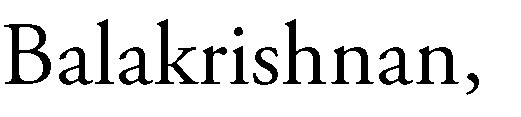 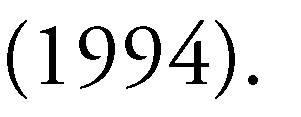 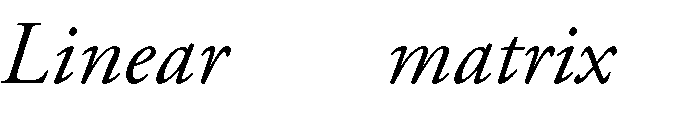 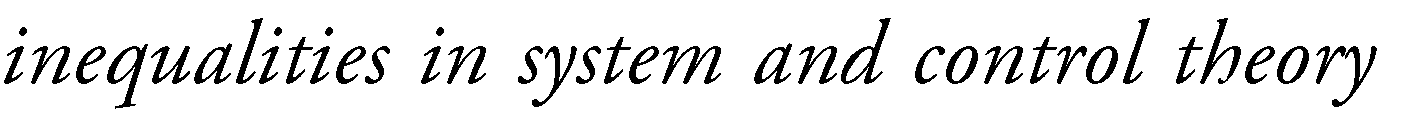 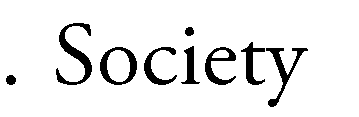 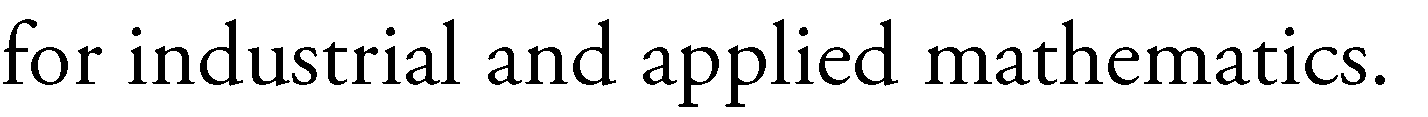 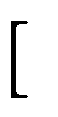 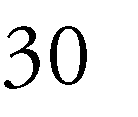 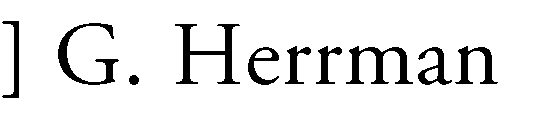 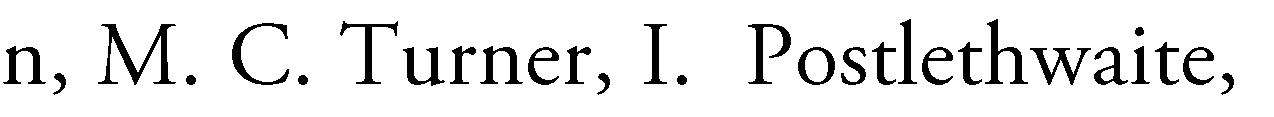 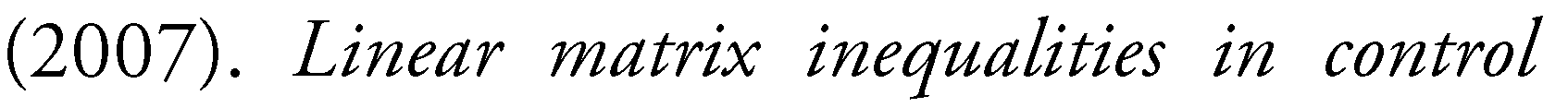 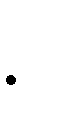 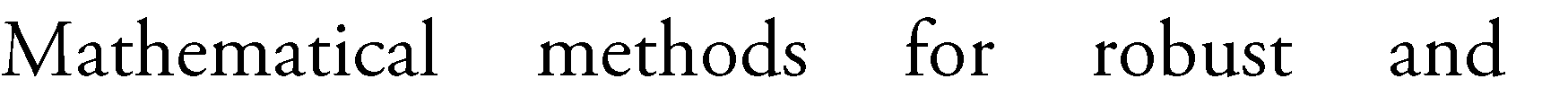 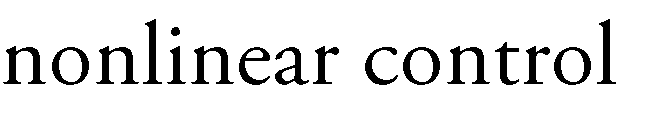 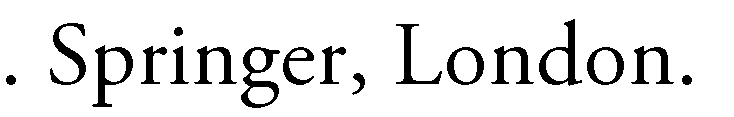 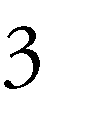 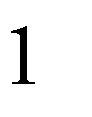 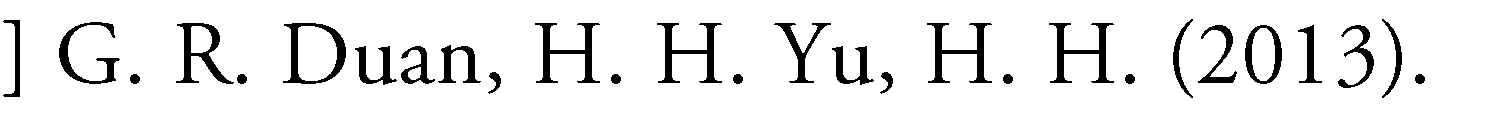 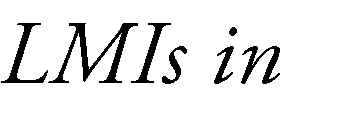 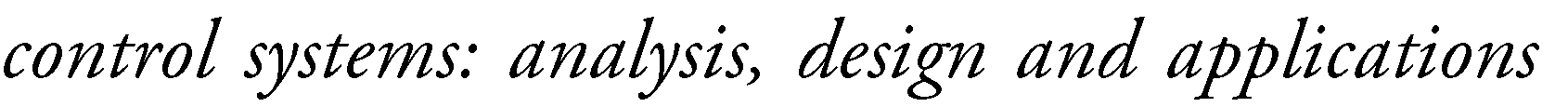 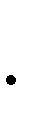 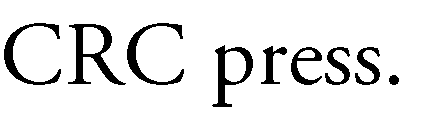 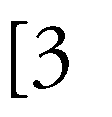 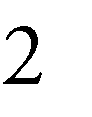 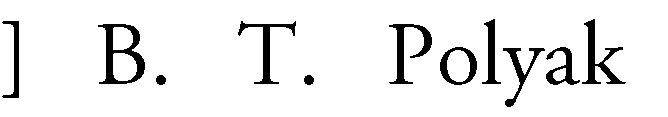 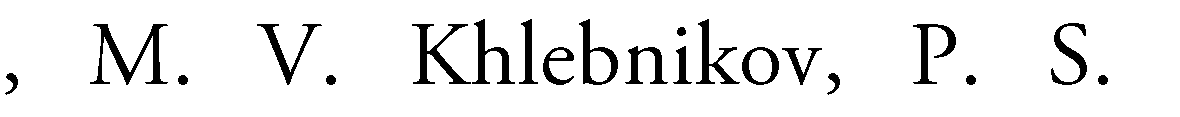 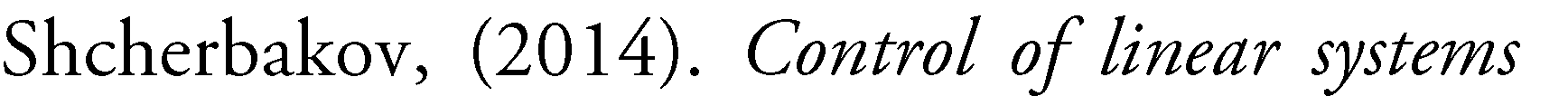 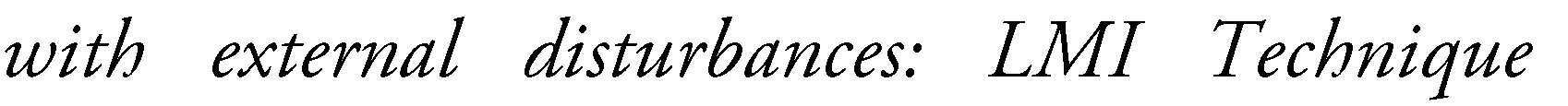 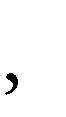 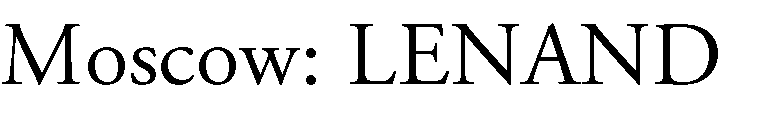 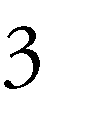 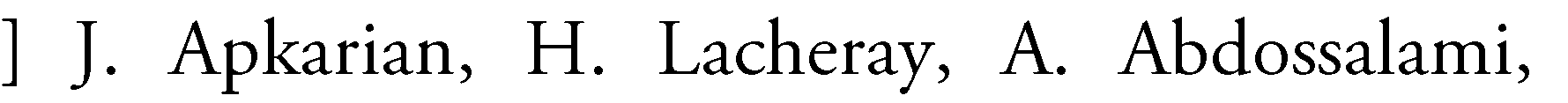 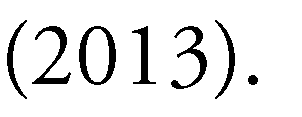 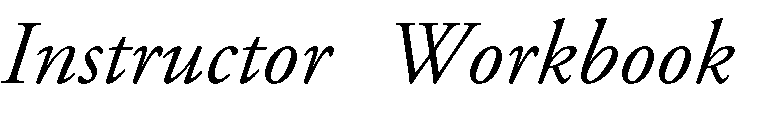 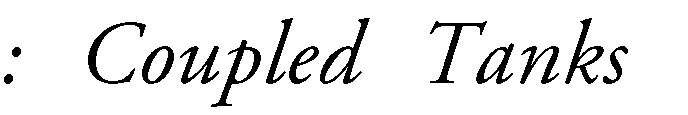 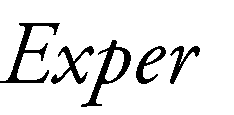 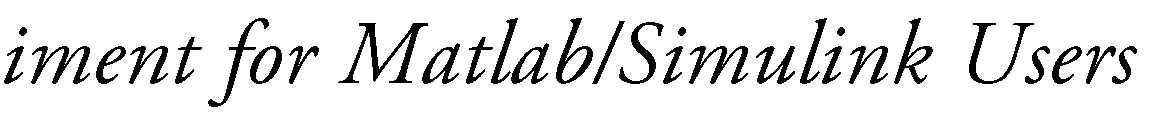 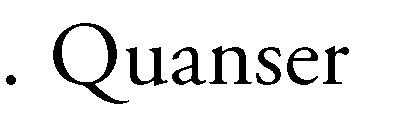 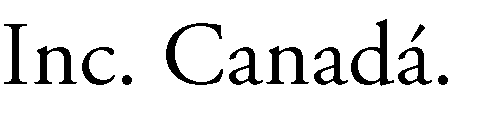 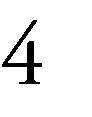 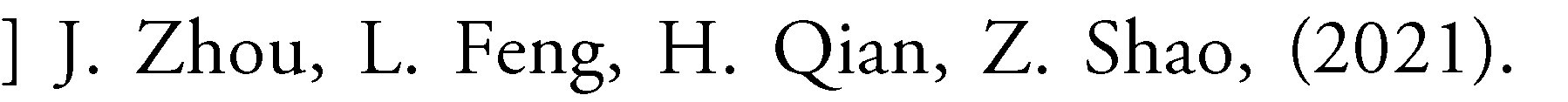 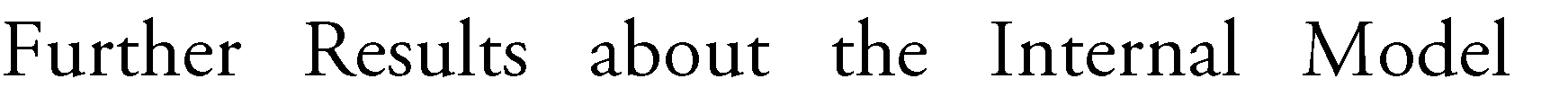 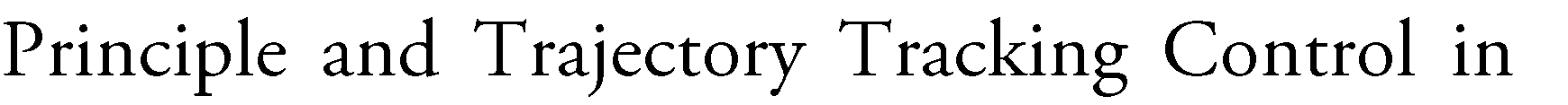 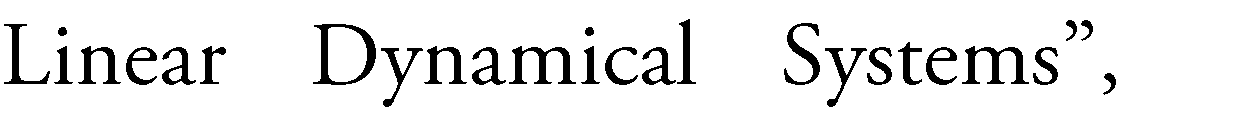 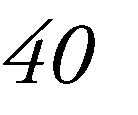 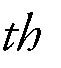 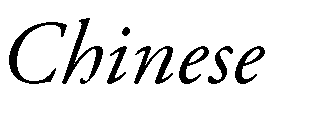 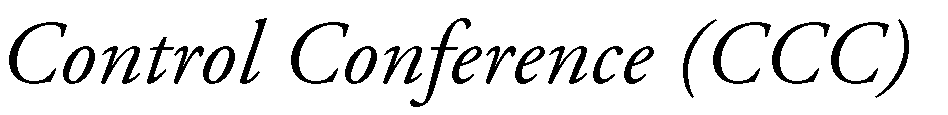 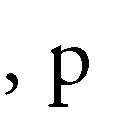 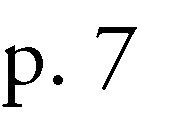 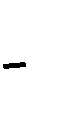 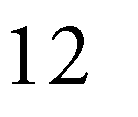 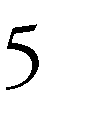 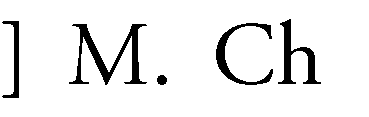 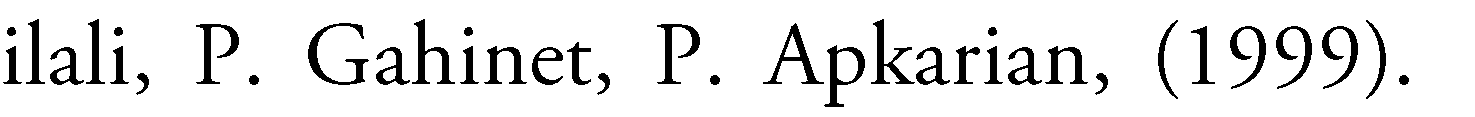 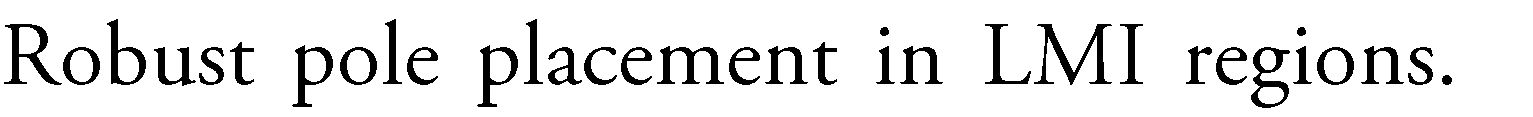 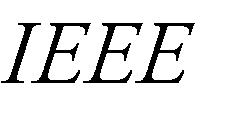 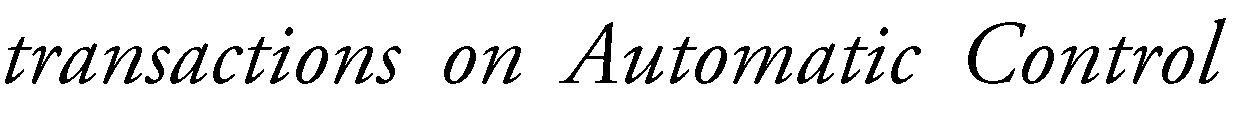 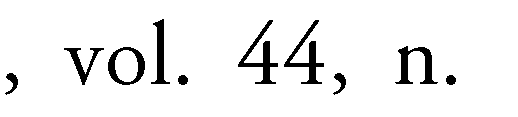 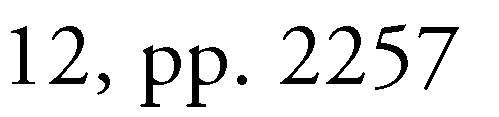 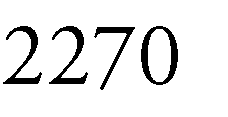 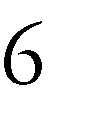 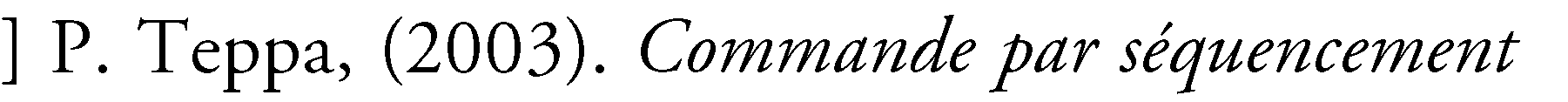 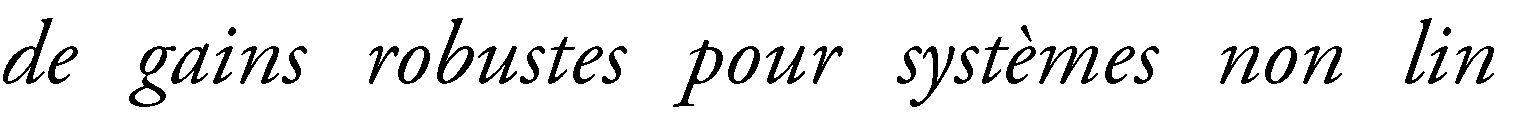 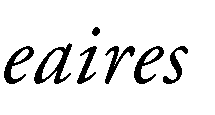 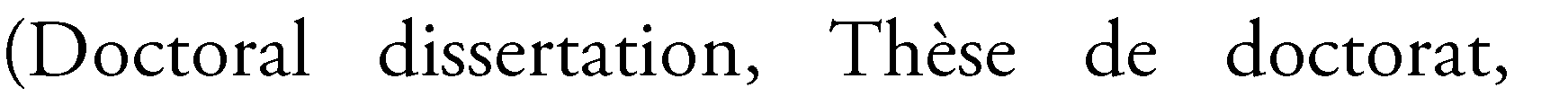 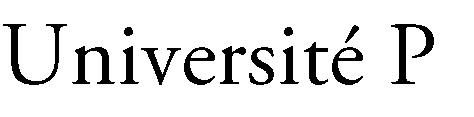 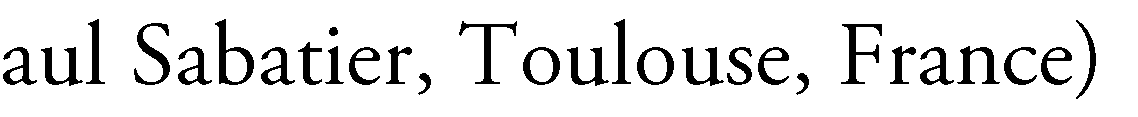 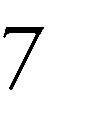 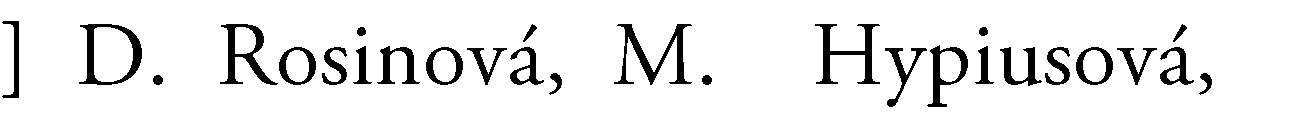 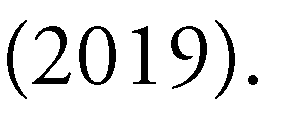 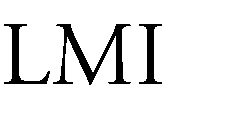 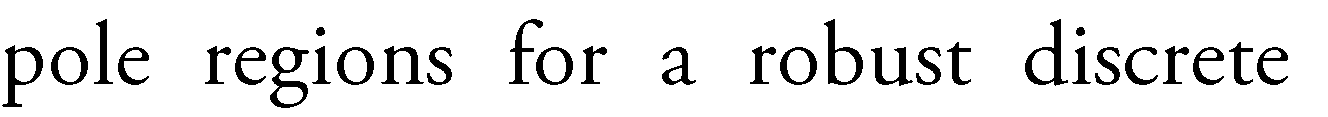 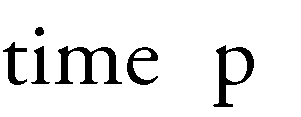 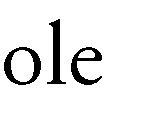 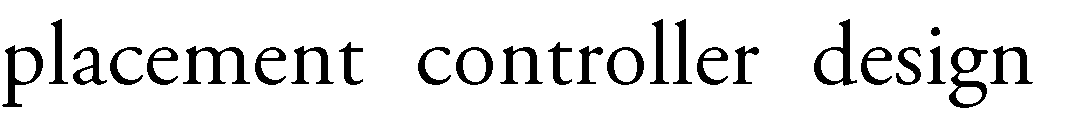 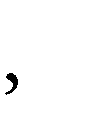 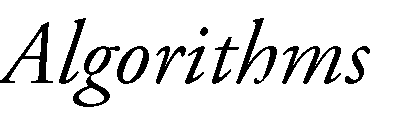 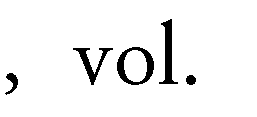 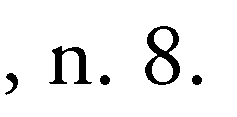 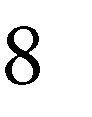 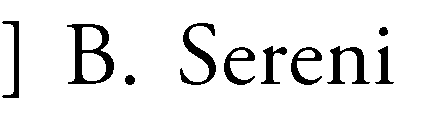 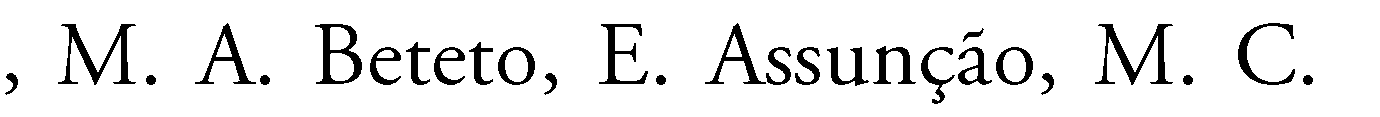 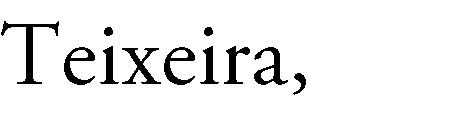 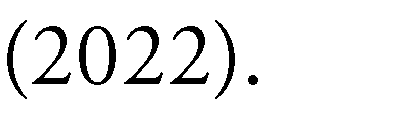 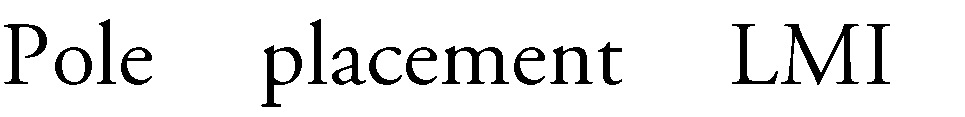 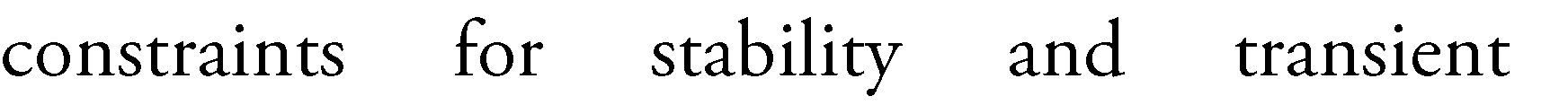 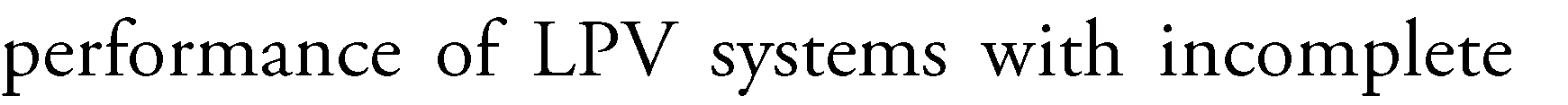 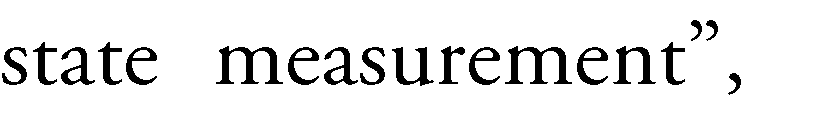 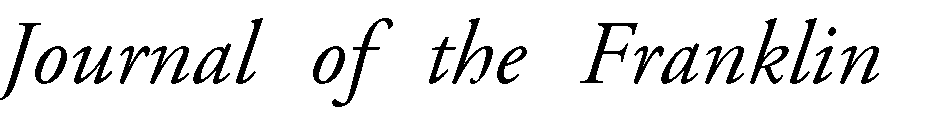 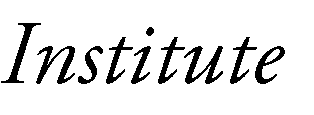 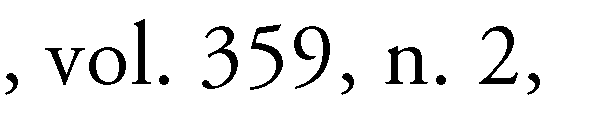 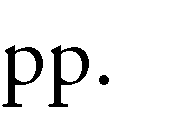 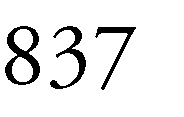 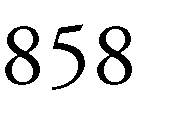 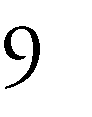 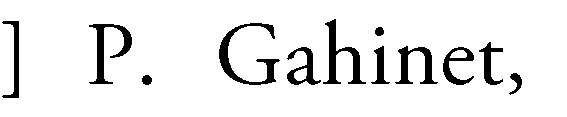 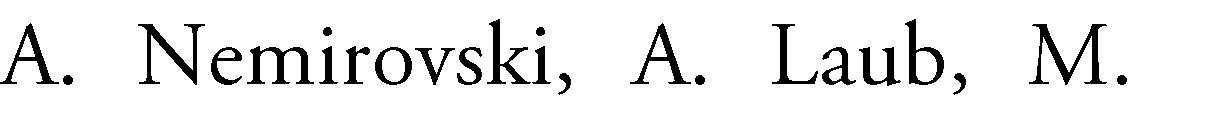 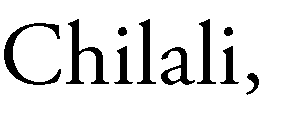 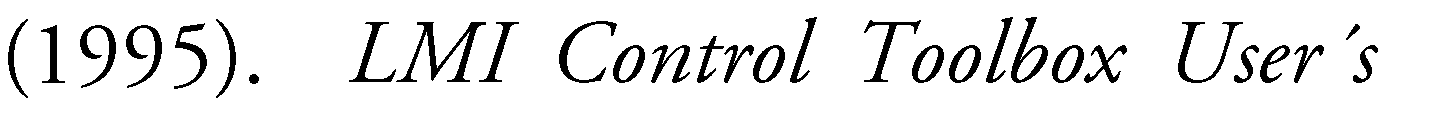 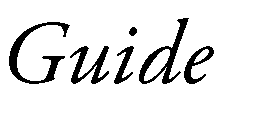 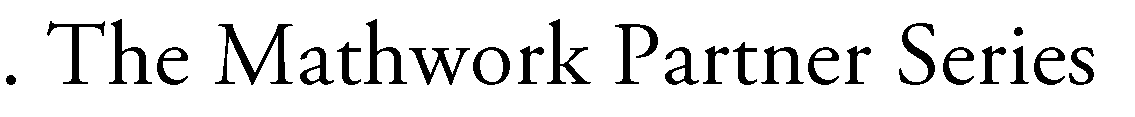 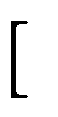 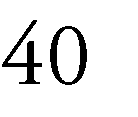 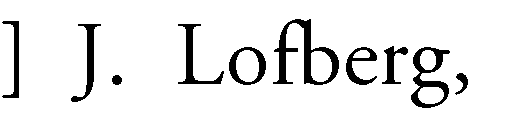 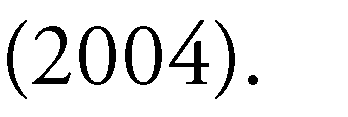 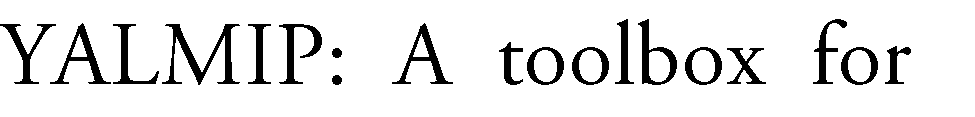 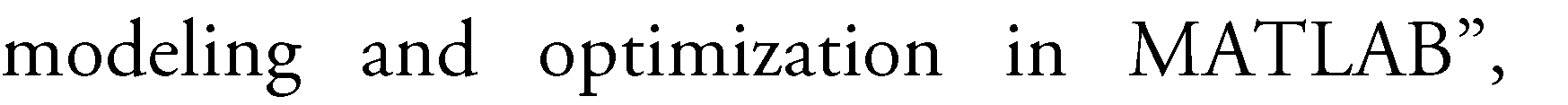 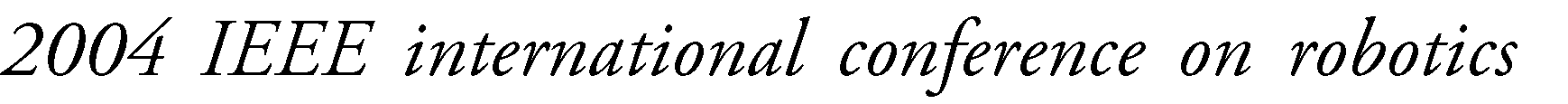 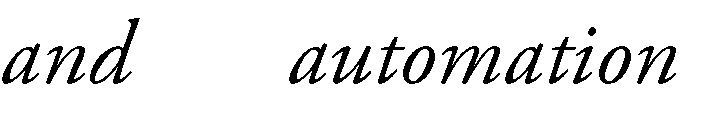 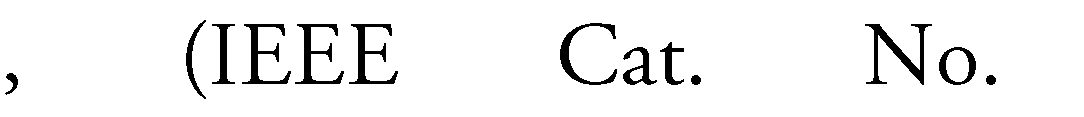 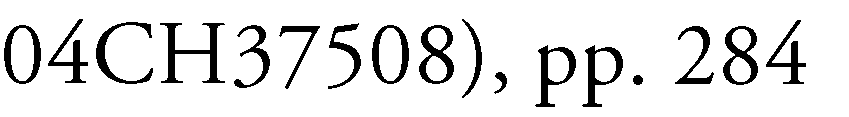 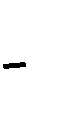 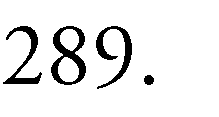 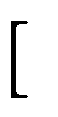 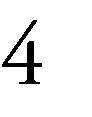 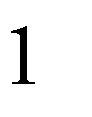 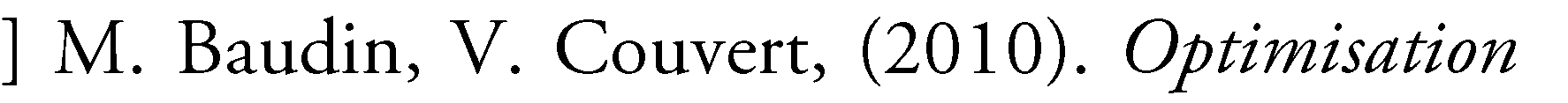 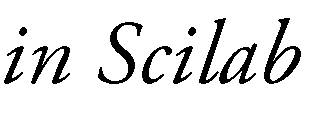 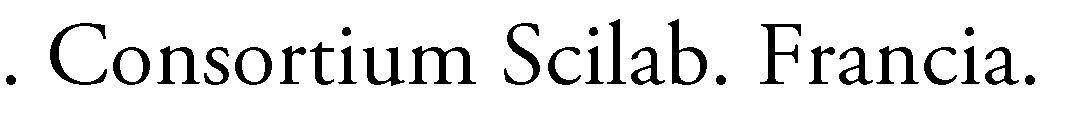 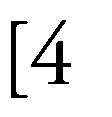 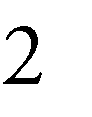 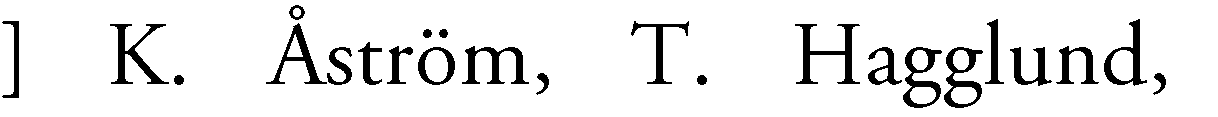 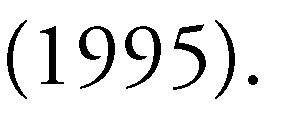 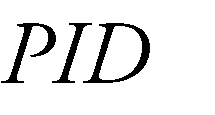 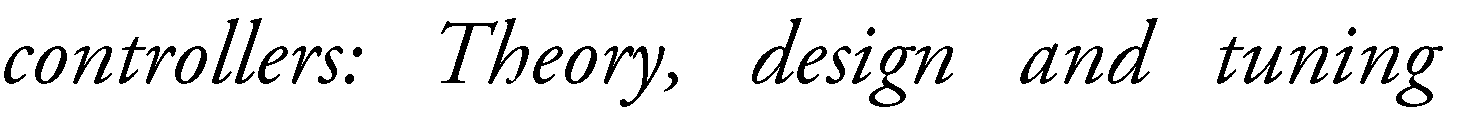 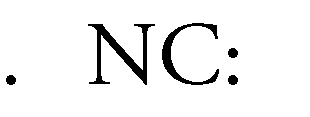 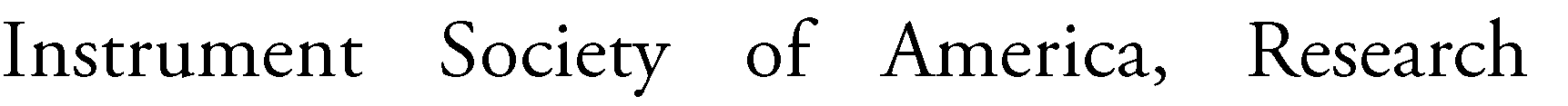 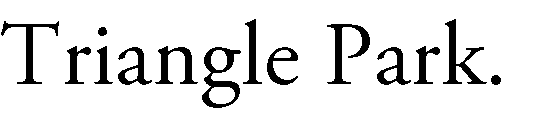 𝐾1 y 𝐾2 de la ley de control (16)OutputGanancias 𝐾1 y 𝐾2